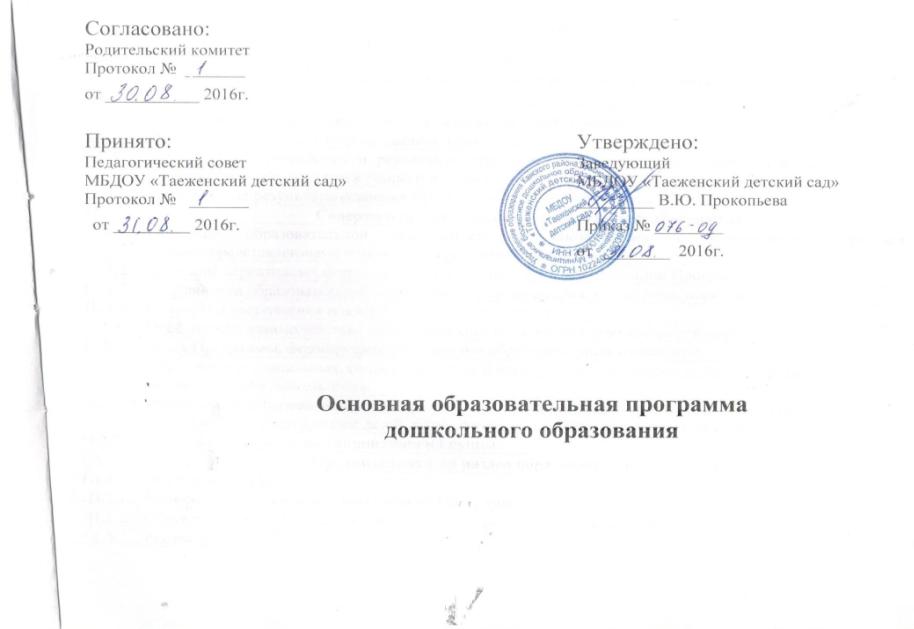 СодержаниеВведениеМуниципальное бюджетное дошкольное образовательное учреждение «Таеженский детский сад» расположено по адресу: 663637 РФ, Красноярский край, Канский район, с.Таежное, ул.Ленина 41.Режим работы: пятидневная рабочая неделя, продолжительность пребывания детей с 07.30 до 18.00 часов. Режим работы детского сада устанавливается исходя из потребностей семьи и возможностей бюджетного финансирования.Проектная мощность муниципального бюджетного дошкольного образовательного учреждения «Таеженский детский сад» рассчитана на 110 детских мест. Дошкольное учреждение посещает 66 детей.В МБДОУ функционируют 4 группы для детей дошкольного возраста общеразвивающей направленности, из них 2 разновозрастные.Программа реализуется на русском языке–государственном языке Российской Федерации.Программа разработана в соответствии:- Федеральный закон от 29.12.2012 № 27Э-ФЗ «Об образовании в Российской Федерации» (далее — Закон № 273-Ф3);- приказ Минобрнауки России от 17.10.2013 № 1155 «Об утверждении федерального государственного образовательного стандарта дошкольного образования»;- комментарии Минобрнауки России к ФГОС дошкольного образования от 28.02.2014 №08-249;- приказ Минобрнауки России от 30.08.2013 № 1014 «Об утверждении Порядка организации и осуществления образовательной деятельности по основным общеобразовательным программам — образовательным программам дошкольного образования»;- приказ Минобрнауки России от 28.12.2010 № 2106 «Об утверждении и введении в действие федеральных требований к образовательным учреждениям в части охраны здоровья обучающихся, воспитанников»;- письмо Минобрнауки России от 07.06.2013 № ИР-535/07 «О коррекционном и инклюзивном образовании детей»;- постановление Главного государственного санитарного врача РФ от 15.05.2013 № 26 «Санитарно-эпидемиологические требования к устройству, содержанию и организации режима работы дошкольных образовательных организаций» (СанПиН 2.4.1.3049-13).       Программа  разработана с учетом примерной основной общеобразовательной программы дошкольного образования «От рождения до школы» под редакцией Н.Е. Вераксы, Т.С. Комаровой,М.А. Васильевой, Москва, 2016 год;.Парциальные программы«Формирование здорового образа жизни у дошкольников» Карепова Т. Г., Жуковин И. Ю., Издательство "Учитель" (2016).;Учебное пособие по основам безопасности жизнедеятельности детей старшего дошкольного возраста«Основы безопасности детей дошкольного возраста» Авдеева Н.Н., Князева О.Л., Стеркина Р.Б., «Детство-пресс», (2009).; Программа музыкального воспитания детей дошкольного возраста «Ладушки» Каплунова И., Новоскольцева И., г. Санкт-Петербурга, 2010.; «Юный эколог» Николаева С.Н. Программа, Мозаика – синтез, (1999).; Адаптированная образовательная программа для детей с легкой умственной отсталостью.Программа  определяет содержание и организацию образовательного процесса для детей дошкольного возраста           от 1 до 8 лет с учетом их возрастных и индивидуальных особенностей и направлена на формирование общей культуры, развитие физических, интеллектуальных и личностных качеств, формирование предпосылок учебной деятельности, обеспечивающих социальную успешность, сохранение и укрепление здоровья детей дошкольного возраста, коррекцию недостатков в физическом и (или) психическом развитии детей. Программа направлена на создание социальной ситуации развития дошкольников, социальных и материальных условий, открывающих возможности позитивной социализации ребенка, формирования у него доверия к миру, к людям и к себе, его личностного и познавательного развития, развития инициативы и творческих способностей посредством культуросообразных и возрастосообразных видов деятельности в сотрудничестве со взрослыми и другими детьми, а также на обеспечение здоровья и безопасности детей. Социальная ситуация развития определяется местом ребенка в обществе; общественными требованиями и ожиданиями относительно возрастных норм поведения детей, соответствующими исторически сложившемуся образу детства; интересами самого ребенка, характером и содержанием его активности.Формируемая социальная ситуация развития выступает как источник социализации и развития личности ребенка, определяет уклад жизнедеятельности дошкольника, включая формы и содержание общения и совместной деятельности ребенка в семье и в образовательной организации.На основе Программы на разных возрастных этапах развития и социализации дошкольников конструируется мотивирующая образовательная среда.Мотивирующая образовательная среда предоставляет систему условий развития детей, включая пространственно-временные (гибкость и трансформируемость пространства и его предметного наполнения, гибкость планирования), социальные (формы сотрудничества и общения, ролевые и межличностные отношения всех участников образовательных отношений, включая педагогов, детей, родителей (законных представителей), администрацию), условия детской активности (доступность и разнообразие видов деятельности, соответствующих возрастно-психологическим особенностям дошкольников, задачам развития каждого ребенка), материально-технические и другие условия образовательной деятельности.Содержание Программы в соответствии с требованиями Стандарта включает три основных раздела – целевой, содержательный и организационный.Целевой раздел Программы определяет ее цели и задачи, принципы и подходы к формированию Программы, планируемые результаты ее освоения в виде целевых ориентиров.Содержательный раздел Программы включает описание образовательной деятельности в соответствии с направлениями развития ребенка в пяти образовательных областях – социально- коммуникативной, познавательной, речевой, художественно-эстетической, физической.Программа определяет примерное содержание образовательных областей с учетом возрастных и индивидуальных особенностей детей в различных видах деятельности, таких как:– игровая (сюжетно-ролевая игра, игра с правилами и другие виды игры),– коммуникативная (общение и взаимодействие со взрослыми и другими детьми),– познавательно-исследовательская (исследование и познание природного и социального миров в процессе наблюдения и взаимодействия с ними), а также такими видами активности ребенка, как:– восприятие художественной литературы и фольклора,– самообслуживание и элементарный бытовой труд (в помещении и на улице),– конструирование из разного материала, включая конструкторы, модули, бумагу,  природный и иной материал,– изобразительная (рисование, лепка, аппликация),– музыкальная (восприятие и понимание смысла музыкальных произведений, пение, музыкально-ритмические движения, игры на детских музыкальных инструментах),– двигательная (овладение основными движениями) формы активности ребенка..Организационный раздел Программы описывает систему условий реализацииобразовательной деятельности, необходимых для достижения целей Программы, планируемых результатов ее освоения в виде целевых ориентиров, а также особенности организации образовательной деятельности, а именно описание:– психолого-педагогических, кадровых, материально-технических и финансовых условий,– особенностей организации развивающей предметно-пространственной среды,– особенностей образовательной деятельности разных видов и культурных практик,– способов и направлений поддержки детской инициативы,– особенностей взаимодействия педагогического коллектива с семьями дошкольников,– особенностей разработки режима дня и формирования распорядка дня с учетом возрастных и индивидуальных особенностей детей, их специальных образовательных потребностей.Объем обязательной части основной образовательной программы должен составлять неменее 60% от ее общего объема. Объем части основной образовательной программы, формируемой участниками образовательных отношений, должен составлять не более 40% от ее общего объема.В соответствии с Программой описание традиционных событий, праздников имероприятий с учетом региональных и других социокультурных особенностей рекомендуется включать в часть, формируемую участниками образовательных отношений самостоятельно.Программа также содержит рекомендации по развивающему оцениванию достиженияцелей в форме педагогической и психологической диагностики развития детей, а также качества реализации основной общеобразовательной программы Организации. Система оценивания качества реализации программы Организации направлена в первую очередь на оценивание созданных Организацией условий внутри образовательного процесса.Программа завершается описанием перспектив по ее совершенствованию и развитию.	Программа является документом, регламентирующим содержание и педагогические условия обеспечения образовательного процесса, определяющим путь достижения федерального государственного образовательного стандарта.I. Целевой раздел  образовательной программы I.1.  Пояснительная записка I.1.1. Цели и задачи реализации ПрограммыI.1.2. Принципы и подходы к формированию Программы.(см.Приложение 1)Программа   строится   на   достижениях   отечественной   психологической   и педагогической науки, которая   вобрала   в   себя критически переосмысленный мировой опыт и  создала ряд фундаментальных собственных теорий.Принципы: Полноценное проживание ребенком всех этапов детства(раннего и дошкольного возраста) обогащение (амплификация) детского развития;-построение образовательной деятельности на основе индивидуальных особенностей каждого ребенка, при которомсам ребенок становится активным в выборе содержания своего образования, становится субъектом образования (далее –индивидуализация дошкольного образования);-содействие и сотрудничество детей и взрослых, признание ребенка полноценным участником (субъектом) образовательных отношений;-поддержка инициативы детей в различных видах деятельности;-сотрудничество МБДОУ с семьей;-приобщение детей к социокультурным нормам, традициям семьи, общества и государства;-формирование познавательных интересов и познавательных действий ребенка в различных видах деятельности;-возрастная адекватность дошкольного образования (соответствие условий, требований, методов возрасту иособенностям развития);-учет этнокультурной ситуации развития детей;-интегративности, предусматривающий возможность использования содержания социальной культуры в разныхобразовательных областях (познавательное, речевое, художественно-эстетическое, физическое развитие), использование содержания социальной культуры в разных видах деятельностиПодходы:Развивающая функция образования, обеспечивающаястановление личности ребенка и ориентирующая педагога на его индивидуальные особенности (одаренные дети, дети с ограниченными возможностями здоровья)Культурологический подход, предполагающий учёт закономерностей социокультурного развития человека и позволяющий принимать во внимание все условия места и времени, в которых родился и живёт человек, специфику его ближайшего окружения и исторического прошлого, основные ценностные ориентации представителей своего народа, этноса. Личностно-ориентированный подход предусматривает организацию образовательного процесса с учетом того, что развитие личности ребенка является главным критерием его эффективности. При его реализации необходимы условия дляразвития личности на основе изучения ее задатков,способностей, интересов, склонностей с учетом признанияуникальности личности, ее интеллектуальной и нравственнойсвободы, права на уважение (Л.И.Божович, Д.Б.Эльконин,А.В.Запорожец).Деятельностныйподходв качестве движущей силыпсихического развития, наравне с обучением, рассматривает также деятельность. В каждом возрасте существует своя ведущая деятельность, внутри которой возникают новые видыдеятельности, развиваются (перестраиваются) психические процессы и возникают личностные новообразования(А.Н.Леонтьев, Д.Б.Эльконин, А.В.Запорожец, В.В.Давыдов)Компетентностный подход, обеспечивающий должныйуровень профессиональной и социокультурной ориентациивоспитывающих взрослых (родителей, педагогов, специалистов) в вопросах развития и воспитания детей дошкольного возрастаI.1.3. Значимые для разработки и реализации программы характеристики, в том числе характеристики особенностей развития детей раннего и дошкольного возраста.Психолого-возрастные особенности воспитанников.(см. Приложение 2)Особенности развития детей раннего и дошкольного возрастак Основной общеобразовательной  программе дошкольного образования. Характеристики особенностей развития детей раннего и дошкольного возраста.Возрастные особенности психического развития детей дошкольного возраста с умеренной умственной отсталостьюсм.Приложение 3  к Основной общеобразовательной программе дошкольного образования. Показатели развития детей в соответствии с возрастом см. Примерная основная образовательная программа дошкольногообразования «От рождения до школы»» (под ред. Н.Е.Вераксы, Т.С.Комаровой, М.А.Васильевой): образовательная область«Социально-коммуникативное развитие» с.48-64, образовательная область «Познавательное развитие» с.65-91, образовательнаяобласть «Речевое развитие» с.93-102, образовательная область «Художественно-эстетическое развитие» с.104-129, образовательная область «Физическое развитие» с.131-137Программа охватывает  четыре  возрастных периода физического и психического развития детей: ранний возраст —  от 1,4 года до 3 лет (вторая разновозрастная группа раннего возраста), младший дошкольный возраст —  от 3 до 4 лет (младшая группа), средний дошкольный возраст — от 4 до 5лет (средняя группа), от 6 до 7 лет (подготовительная к школе группа). Возрастные особенности развития детей раннего и дошкольного возраста представлены в Приложении 2.Индивидуальные  особенности воспитанников. Группы  общеразвивающей  направленности ДОУ  посещают  воспитанники  разныхвозрастов от 1,5 до 8 лет, которые объединены в возрастные группы:В МБДОУ  актуально  сотрудничество  воспитателей и родителей особенно в период адаптации ребёнка к дошкольному учреждению. Одним из факторов, который важен для процесса привыкания, является  гибкий режим дня ребенка в семье приближенный к режиму в МБДОУ и соответствующие возрасту ребенка навыки самообслуживания.  Для выявления особенностей воспитания ребенка в семье и определения возможных рисков при адаптации проводится анкетирование родителей и  получение профессиональных консультаций от педагога  –  психолога, врача  -  педиатра.  Воспитатели совместно с родителями объединяют свои усилия и обеспечивают ребёнку защиту, эмоциональный комфорт, интересную и содержательную жизнь в детском саду и дома.  Кадровые условия реализации ПрограммыШтатным расписанием предусмотрено 8,25 педагогических единиц:Предоставляем педагогам широкие возможности для выбора формы модели профессионального совершенствования:Педагогическая и психологическая диагностика личностных образовательных результатов детейВ соответствии с ФГОС ДО (Раздел IV.Требования к результатам освоения основной образовательной программыдошкольного образования, п. 4.3) целевые ориентиры реализации Программы не подлежат непосредственной оценке, в том числе в виде педагогической диагностики (мониторинга), и не являются основанием для их формального сравнения с реальнымидостижениями детей.Однако ФГОС ДО (Раздел III.Требования к условиям реализации основной образовательной программы дошкольногообразования, п. 3.2.3) допускает, что в Учреждении (группе) может проводиться оценка индивидуального развития детей. Такая оценка производится педагогическим работником в рамках педагогической диагностики (или мониторинга).На основе целевых ориентиров ФГОС ДОсформулированы предполагаемые результаты освоения детьми разных возрастныхгрупп (см. раздел «Целевой», п.1.2.2.) Программы. Произведена дифференциация данных целевых ориентиров по возрастам и направлениями развития и образования детей (образовательными областями): социально-коммуникативное развитие; познавательное развитие; речевое развитие; художественно-эстетическое развитие; физическое развитие.Данные показатели развития ребёнка в соответствии с возрастом становятся содержательными критериями педагогическойдиагностики. Достижение детьми промежуточных результатов оценивается путём наблюдений, анализа детских работ, эпизодов из жизни группы, игр, тренингов, непосредственного общения, создания педагогических ситуаций, тестовых заданий, бесед сродителями (низкоформализованные методы оценки, доступные педагогам, непосредственно работающим с детьми).Высокоформализованные методы оценки используются специалистами: педагогом-психологом.Требования к проведению диагностики:создание эмоционального комфорта ребёнка, индивидуальный подход к ребёнку, уважение его личности, отбор материалов для каждого ребёнка в зависимости от индивидуальной ситуации развития.Педагогическая диагностика проводится 2 раза в год (октябрь, май) в ходе наблюдений за активностью детей вспонтанной и специально организованной деятельности. Инструментарий для педагогической диагностики - карты наблюдений детского развития, позволяющие фиксировать индивидуальную динамику и перспективы развития каждого ребенка в ходе:- коммуникации со сверстниками и взрослыми (как меняются способы установления и поддержания контакта, принятиясовместных решений, разрешения конфликтов, лидерства и пр.), игровой деятельности, познавательной деятельности (как идет развитие детских способностей, познавательной активности),проектной деятельности (как идет развитие детской инициативности, ответственности и автономии, как развивается умениепланировать и организовывать свою деятельность), художественной деятельности, физического развития.Результаты педагогической диагностики могут использоваться исключительно для решения следующих образовательныхзадач:1) индивидуализации образования (в том числе поддержки ребенка, построения его образовательной траектории илипрофессиональной коррекции особенностей его развития),2) оптимизации работы с группой детей.В ходе образовательной деятельности педагоги должны создавать диагностические ситуации, чтобы оценить индивидуальнуюдинамику детей и скорректировать свои действия.Участие ребёнка в психологической диагностике допускается только с согласия его родителей (законных представителей). Порезультатам этой оценки составляются индивидуальные программы и рекомендации по коррекции развития ребёнка.Общая картина по группе позволит выделить детей, которые нуждаются в особом внимании педагога и в отношении которыхнеобходимо скорректировать, изменить способы взаимодействия. Данные мониторинга окажут помощь и педагогу начальногообщего образования для построения более эффективного взаимодействия с ребенком в период адаптации к новым условиям развития на следующем уровне образования.I.2.Планируемые результаты освоения основной образовательной Программы. Целевые ориентиры.Планируемые результаты освоения основной образовательной Программы в раннем и дошкольном возрасте. (см. Приложение4)Специфика дошкольного детства (гибкость, пластичность развития ребенка, высокий разброс вариантов его развития, егонепосредственность, непроизвольность) не позволяет требовать от ребенка дошкольного возраста достижения конкретныхобразовательных результатов и обуславливает необходимость определения результатов освоения Программы в виде целевыхориентиров.Освоение Программы не сопровождается проведением промежуточных аттестаций и итоговой аттестации воспитанников.В соответствии с ФГОС ДОцелевые ориентиры представляют собой социально-нормативные возрастные характеристикивозможных достижений ребенка на этапе завершения уровня дошкольного образования.Реализация образовательных целей и задач Программы направлена на достижение целевых ориентиров дошкольногообразования.В качестве результатов на уровне целевых ориентироввыступают следующие:Все перечисленные выше характеристики являются необходимыми предпосылками для перехода на следующий уровеньобучения – начального общего образования, успешной адаптации к условиям жизни в общеобразовательной организации и требованиям образовательной деятельности.Целевые ориентиры образования в младенческоми раннем возрасте:ребенок интересуется окружающими предметами и активно действует с ними; эмоционально вовлечен в действия с игрушками и другими предметами, стремится проявлять настойчивость в достижении результата своих действий;использует специфические, культурно фиксированные предметные действия, знает назначение бытовых предметов (ложки, расчески, карандаша и пр.) и умеет пользоваться ими. Владеет простейшими навыками самообслуживания; стремится проявлять самостоятельность в бытовом и игровом поведении;владеет активной речью, включенной в общение; может обращаться с вопросами и просьбами, понимает речь взрослых; знает названия окружающих предметов и игрушек;стремится к общению со взрослыми и активно подражает им в движениях и действиях; появляются игры, в которых ребенок воспроизводит действия взрослого;проявляет интерес к сверстникам; наблюдает за их действиями и подражает им;проявляет интерес к стихам, песням и сказкам, рассматриванию картинки, стремится двигаться под музыку; эмоционально откликается на различные произведения культуры и искусства;у ребенка развита крупная моторика, он стремится осваивать различные виды движения (бег, лазанье, перешагивание и пр.).Целевые ориентиры на этапе завершениядошкольного образования:ребенок овладевает основными культурными способами деятельности, проявляет инициативу и самостоятельность в разных видах деятельности - игре, общении, познавательно-исследовательской деятельности, конструировании и др.; способен выбирать себе род занятий, участников по совместной деятельности;ребенок обладает установкой положительного отношения к миру, к разным видам труда, другим людям и самому себе, обладает чувством собственного достоинства; активно взаимодействует со сверстниками и взрослыми, участвует в совместных играх. Способен договариваться, учитывать интересы и чувства других, сопереживать неудачам и радоваться успехам других, адекватно проявляет свои чувства, в том числе чувство веры в себя, старается разрешать конфликты;ребенок обладает развитым воображением, которое реализуется в разных видах деятельности, и прежде всего в игре; ребенок владеет разными формами и видами игры, различает условную и реальную ситуации, умеет подчиняться разным правилам и социальным нормам;ребенок достаточно хорошо владеет устной речью, может выражать свои мысли и желания, может использовать речь для выражения своих мыслей, чувств и желаний, построения речевого высказывания в ситуации общения, может выделять звуки в словах, у ребенка складываются предпосылки грамотности;у ребенка развита крупная и мелкая моторика; он подвижен, вынослив, владеет основными движениями, может контролировать свои движения и управлять ими;ребенок способен к волевым усилиям, может следовать социальным нормам поведения и правилам в разных видах деятельности, во взаимоотношениях со взрослыми и сверстниками, может соблюдать правила безопасного поведения и личной гигиены;ребенок проявляет любознательность, задает вопросы взрослым и сверстникам, интересуется причинно-следственными связями, пытается самостоятельно придумывать объяснения явлениям природы и поступкам людей; склонен наблюдать, экспериментировать. Обладает начальными знаниями о себе, о природном и социальном мире, в котором он живет; знаком с произведениями детской литературы, обладает элементарными представлениями из области живой природы, естествознания, математики, истории и т.п.; ребенок способен к принятию собственных решений, опираясь на свои знания и умения в различных видах деятельности.Целевые ориентиры Программы выступают основаниями преемственности дошкольного и начального общего образования. При соблюдении требований к условиям реализации Программы настоящие целевые ориентиры предполагают формирование у детей дошкольного возраста предпосылок к учебной деятельности на этапе завершения ими дошкольного образования.II. Содержательный  раздел  образовательной программыII. 1. Обязательная часть.II. 1.1.  Описание образовательной деятельности в соответствии с направлениями развития ребенка, представленными в пяти образовательных областях.Содержание образовательной работы выстраивается с учетом содержания Примерной основной образовательной программыдошкольного образования, модульный характер которой представлен на материалах Примерной общеобразовательной программы дошкольного образования «От рождения до школы» (под редакцией Н.Е. Вераксы, Т.С.Комаровой, М.А.Васильевой) в соответствии с направлениями развития ребенка, представленными в пяти образовательных областях:1. Социально-коммуникативное развитие2. Познавательное развитие3. Речевое развитие4. Художественно-эстетическое развитие5. Физическое развитиеОбразовательная область «Социально-коммуникативное развитие»Цель:- Усвоение норм и ценностей, принятых в обществе, включая моральные и нравственные ценности.             - Развитие общения и взаимодействия ребёнка со взрослыми и сверстниками.             - Становление самостоятельности, целенаправленности и саморегуляции собственных действий.  - Развитие социального и эмоционального интеллекта, эмоциональной отзывчивости, сопереживания, формирование  готовности к совместной деятельности со сверстниками, формирование уважительного отношения и чувства  принадлежности к своей семье и к сообществу детей и взрослых в Учреждении.- Овладение элементарной трудовой деятельностью, в том числе формирование позитивных установок к различным             видам труда  и творчества.    - Формирование основ безопасного поведения в быту, социуме, природе.Задачи:Образовательная область «Познавательное развитие»Цель:  - Развитие интересов детей, любознательности и познавательной мотивации, формирование познавательных                  действий, становление сознания.            - Развитие воображения и творческой активности.            - Формирование первичных представлений о себе, других людях, объектах окружающего мира, о свойствах и   отношениях объектов окружающего мира (форме, цвете, размере, материале, звучании, ритме, темпе, количестве,  числе, части и целом, пространстве и времени, движении и покое, причинах и следствиях и др.), о малой родине и Отечестве, представлений о социокультурных ценностях нашего народа, об отечественных традициях и праздниках, о планете Земля как общем доме людей, об особенностях её природы, многообразии стран и народов мира.Задачи:Образовательная область «Речевое развитие»Цель:  -  Овладение речью как средством общения и культуры.             - Развитие связной, грамматически правильной диалогической и монологической речи.             - Обогащение активного словаря в процессе восприятия художественной литературы, знакомство с книжной                культурой, детской литературой, понимание на слух текстов различных жанров детской литературы.             - Развитие звуковой и интонационной культуры речи, фонематического слуха.            - Формирование звуковой аналитико-синтетической активности как предпосылки обучения грамоте.Задачи:Образовательная область «Художественно-эстетическое развитие»Цель: - Развитие предпосылок ценностно-смыслового восприятия и понимания произведений искусства (словесного,музыкального, изобразительного), мира природы.           - Становление эстетического отношения к окружающему миру.           - Формирование элементарных представлений о видах искусства.           - Восприятие музыки, художественной литературы, фольклора.           - Стимулирование сопереживания персонажам художественных произведений.- Реализация самостоятельной творческой деятельности детей (изобразительной, конструктивно-модельной,             музыкальной и др.).Задачи:Образовательная область «Физическое развитие»Цель:  - Овладение двигательной деятельностью, в том числе связанной с выполнением упражнений, направленных на               развитие таких физических качеств, как координация и гибкость, способствующих правильному формированию                опорно-двигательной  системы организма, развитию равновесия, координации движения, крупной и мелкой                 моторики обеих рук, а также с правильным, не наносящем ущерба организму, выполнением основных движений (ходьба, бег, мягкие прыжки, повороты в обе стороны).            - Формирование начальных представлений о некоторых видах спорта, овладение подвижными играми с правилами.            - Становление целенаправленности и саморегуляции в двигательной сфере.- Становление ценностей здорового образа жизни, овладение элементарными нормами и правилами (в питании,       двигательном режиме, закаливании, при формировании полезных привычек и др.).Задачи:Программные задачи решаются в совместной деятельности взрослого и детей, самостоятельной деятельности дошкольниковне только в рамках организованной образовательной деятельности, но и при проведении режимных моментов.II. 1. 2. Описание вариативных форм, способов, методов и средств реализации Программы.Подбор форм и способов реализации Программы основывается на обеспечении ребенку условий для проявления различных форм активности в соответствии с возрастными и индивидуальными особенностями:В основу построения воспитательно-образовательного процесса положен комплексно-тематический принцип,предусматривающий объединение комплекса разнообразных видов детской деятельности вокруг единой «темы», с приоритетным использованием метода проектной деятельности. Виды образовательной деятельности проходят через все образовательные области, как сквозные механизмы развития ребенка.Комплексно-тематическое планирование для каждой возрастной группы рассматривается как примерное (см. Приложение 6) к Основной общеобразовательной программе дошкольного образования. Перспективное календарно-тематическое планирование воспитательно-образовательной работы на 2016 г). Педагоги вправе по своему усмотрению частично или полностью менятьназвания проектов, содержание работы, временной период в соответствии с особенностями своей возрастной группы, другимизначимыми событиями.Формы подготовки и реализации проектов носят интегративный характер, т.е. позволяют решать задачи психолого-педагогической работы нескольких образовательных областей.Виды детской образовательной деятельностиМетоды, используемые для эффективного взаимодействия педагогов и детей в ходе реализации Программы.Организация образовательной деятельности.Образовательная деятельность, осуществляемая в ходе режимных моментов, требует особых форм работы в соответствии среализуемыми задачами воспитания, обучения и развития ребенка. В режимных процессах, в свободной детской деятельности воспитатель создает по мере необходимости, дополнительно развивающие проблемно-игровые или практические ситуации, побуждающие дошкольников применить имеющийся опыт, проявить инициативу, активность для самостоятельного решения возникшей задачи.Средства, направленные на развитие детей в:Организационными особенностями образовательной деятельности является возможность ее осуществления в специальноорганизованной, организованной в ходе режимных моментов или самостоятельной форме.При проектировании образовательного процесса в соответствии с контингентом воспитанников, их индивидуальными ивозрастными особенностями, состоянием здоровья создаём оптимальные условия для развития ребенка (см. Приложение 5 кОсновной общеобразовательной программе дошкольного образования. Расписание организованной образовательной деятельности в МБДОУ «Таеженский детский сад»на 2016 учебный год. Учебный план.). Это продуманное соотношение самостоятельной и совместной деятельности (нерегламентированной) и регламентированной (организованная деятельность педагогов и детей) деятельности ребенка. Образовательная деятельность вне организованных занятий обеспечивает максимальный учет особенностей и возможностей ребенка, его интересы и склонности. В течение дня во всех возрастных группах предусмотрен определенный баланс различных видов деятельности:II.1.3. Особенности образовательной деятельности разных видов и культурных практикК культурным практикам в дошкольном образовании можно отнести всё разнообразие исследовательских, коммуникативных, художественных, организационных, образовательных, проектных способов и форм действий ребенка.Во второй половине дня организуются разнообразные культурные практики, ориентированные на проявление детьмисамостоятельности и творчества в разных видах деятельности. В культурных практиках воспитателем создается атмосферасвободы выбора, творческого обмена и самовыражения, сотрудничества взрослого и детей. Организация культурных практик носит преимущественно подгрупповой характер.II. 1. 4. Способы и направления поддержки детской инициативы.Детская инициатива проявляется в свободной самостоятельной деятельности детей по выбору и интересам. Возможность играть, рисовать, конструировать, сочинять и пр. в соответствии с собственными интересами является важнейшим источником эмоционального благополучия ребенка в детском саду. Самостоятельная деятельностьдетей протекает преимущественно в утренний отрезок времени и во второй половине дня. Детям предоставляется широкий спектр специфических для дошкольников видов деятельности, выбор которыхосуществляется при участии взрослых с ориентацией на интересы, способности ребёнка. Задача педагога в этом случае – помочь ребёнку определиться с выбором, направить и увлечь его той деятельностью, в которой, с одной стороны, ребёнок в большей степени может удовлетворить свои образовательные интересы и овладеть определёнными способами деятельности, с другой – педагог может решить собственно педагогические задачи.Все виды деятельности, предусмотренные Программой, используются в равной степени и моделируются в соответствии стеми задачами, которые реализует педагог в совместной деятельности, в режимных моментах и др.Все виды деятельности ребенка в детском саду могут осуществляться в форме самостоятельной инициативной деятельности:• самостоятельные сюжетно-ролевые, режиссерские и театрализованные игры;• развивающие и логические игры;• музыкальные игры и импровизации;• речевые игры, игры с буквами, звуками и слогами;• самостоятельная деятельность в Центре книги;• самостоятельная изобразительная и конструктивная деятельность по выбору детей;• самостоятельные опыты и эксперименты и др.Общие требования к педагогам организации в развитии детской инициативы и самостоятельности:развивать активный интерес детей к окружающему миру, стремление к получению новых знаний и умений;создавать разнообразные условия и ситуации, побуждающие детей к активному применению знаний, умений, способов деятельности в личном опыте;постоянно расширять область задач, которые дети решают самостоятельно. Постепенно выдвигать перед детьми более сложные задачи, требующие сообразительности, творчества, поиска новых подходов, поощрять детскуюинициативу;тренировать волю детей, поддерживать желание преодолевать трудности, доводить начатое дело до конца;ориентировать дошкольников на получение хорошего результата. Необходимо своевременно обратить особое внимание на детей, постоянно проявляющих небрежность, торопливость, равнодушие к результату, склонных не завершать работу;«дозировать» помощь детям. Если ситуация подобна той, в которой ребенок действовал раньше, но его сдерживает новизна обстановки, достаточно просто намекнуть, посоветовать вспомнить, как он действовал в аналогичном случае.поддерживать у детей чувство гордости и радости от успешных самостоятельных действий, подчеркивать рост возможностей и достижений каждого ребенка, побуждать к проявлению инициативы и творчества.Вторая группа раннего возраста 2-3 года1.Поощрять познавательную активность каждого ребенка.2. Проявлять внимание к вопросам детей, побуждать   и поощрять их3. Обеспечивать возможность участия каждого ребенка в разнообразных делах: в играх, двигательных упражнениях,подражание образам животных.Младшая группа (3 – 4 года)1. Поощрять познавательную активность каждого ребенка, развивать стремление к наблюдению, сравнению, обследованию свойств и качеств предметов.2. Проявлять внимание к вопросам детей, побуждать и поощрять их познавательную активность, создавая ситуации самостоятельного поиска решения возникающих проблем.3. Помогать накапливать опыт активной разнообразной деятельности - как важнейшее условие развития детей.4. Обеспечивать возможность участия каждого ребенка в разнообразных делах: в играх, двигательных упражнениях, в действиях по обследованию свойств и качеств предметов и их использованию, в рисовании, лепке, речевом общении, в творчестве (имитации, подражание образам животных, танцевальные импровизации и т. п.).Средняя группа (5 – 6 лет)1. Способствует освоение детьми системы разнообразных обследовательских действий, приемов простейшего анализа, сравнения, умения наблюдать.2. Насыщать жизнь детей проблемными практическими и познавательными ситуациями, в которых детям необходимо самостоятельно применить освоенные приемы (определить, влажный или сухой песок, годится ли он для постройки; отобрать брусочки такой ширины, чтобы по ним одновременно проезжали 2 или 3 машины и пр.).3. Доброжелательно, заинтересованно, бережно относится к детским вопросам и проблемам, с готовностью, «на равных» обсуждать, что помогает, с одной стороны, поддержать и направить детскую познавательную активность в нужное русло, с другой — укрепляет доверие дошкольников к взрослому.4. В свободной деятельности по желанию детей способствовать выбору интересных занятий в организованных в группе Центрах развития. Это – Игротека, Центры театрализации, искусства, экспериментирования, природы, конструкторских игр, спорта.5. Во время занятий и в свободной детской деятельности создавать различные ситуации, побуждающие детей проявить инициативу, активность, совместно найти правильное решение проблемы (примеры таких ситуаций приведены в конкретных разделах данного пособия).6. Высоко оценивать способность детей выполнять действия без помощи взрослого, которые еще недавно их затрудняли.7. Специально создавать ситуации, в которых дошкольники приобретают опыт дружеского общения, внимания к окружающим. Это ситуации взаимной поддержки и взаимной помощи детей, проявления внимания к старшим, заботы о животных, бережного отношения к вещам и игрушкам: «Помоги другу», «Поделись с другими», «Нашим животным с нами хорошо», «Мы помощники в группе» и др. Воспитатель пробуждает эмоциональную отзывчивость детей, направляет ее на сочувствие сверстникам, элементарную взаимопомощь.8. Создавать условия для развития творческих способностей детей — в игре, в изобразительной, музыкальной, театрально-исполнительской деятельности. Внимательное, заботливое отношение воспитателя к детям, умение поддержать их познавательную активность и развить самостоятельность, организация разнообразной деятельности составляют основу правильного воспитания и полноценного развития детей в средней группе детского сада.9. Поддерживать возможность выбора игры, а для этого набор игр должен быть достаточно разнообразным и постоянно меняющимся (смена части игр примерно 1 раз в 2 месяца). Около 15% игр должны быть предназначены для детей старшей возрастной группы, чтобы дать возможность ребятам, опережающим в развитии сверстников, не останавливаться, а продвигаться дальше.10. Создавать условия для совершенствования умения дошкольников самостоятельно действовать по собственному замыслу. Развивать целенаправленность действий, помогать детям устанавливать связь между целью деятельности и ее результатом, учить находить и исправлять ошибки. Использовать «помощников» - картинки, фотографии, модели,наглядно, «по шагам» демонстрирующие детям очередность выполнения действий от постановки цели к результату. Это может быть последовательность процесса создания постройки, выполнения аппликации, бытового труда и пр.11. В режимных процессах, в свободной детской деятельности воспитатель создает по мере необходимости, дополнительно развивающие проблемно-игровые или практические ситуации, побуждающие дошкольников применить имеющийся опыт, проявить инициативу, активность для самостоятельного решения возникшей задачи.Старшая и подготовительная группы (5 – 7 лет)1. Воспитатель помогает детям осознать и эмоционально прочувствовать статус «старших» в детском саду. Такие мотивы, как: «Мы заботимся о малышах», «Мы - помощники воспитателя», «Мы хотим узнать новое о мире и многому научиться», «Мы готовимся к школе», направляют активность старших дошкольников на решение новых, значимых для их развития задач.2. Обеспечивает условия для развития детской самостоятельности, инициативы, творчества, опираясь на характерную для старших дошкольников потребность в самоутверждении и признании со стороны взрослых, воспитатель. Создавать ситуации, побуждающие детей активно применять свои знания и умения, решать все более сложныезадачи, развивая волю, поддерживая желание преодолевать трудности, доводить начатое дело до конца, нацеливая на поиск новых, творческих решений.Воспитатель придерживается следующих правил:1. Воспитатель помогает детям осознать и эмоционально прочувствовать статус «старших» в детском саду. Такие - не нужно при первых же затруднениях спешить на помощь ребенку, полезнее побуждать его к самостоятельному решению; если же без помощи не обойтись, вначале эта помощь должна быть минимальной: лучше дать совет, задать наводящие вопросы, активизировать имеющийся у ребенка прошлый опыт;- всегда необходимо предоставлять детям возможность самостоятельного решения поставленных задач, нацеливать их на поиск нескольких вариантов решения одной задачи, поддерживать детскую инициативу и творчество, показывать детям рост их достижений, вызывать у них чувство радости и гордости от успешных самостоятельных, инициативных действий.3. Поддерживать в детях ощущение своего взросления, вселять уверенность в своих силах; относиться к ним с большим вниманием, уважением, доверием, активно поддерживать стремление к самостоятельности. Старшие дошкольники очень чувствительны к оценкам взрослых. Они остро переживают, если взрослый выражает сомнение в их самостоятельности, ограничивает свободу.4.Создавать условия для освоения детьми универсальных умений: поставить цель (или принять ее от воспитателя), обдумать путь к ее достижению, осуществить свой замысел, оценить полученный результат с позиции цели. Задача развития данных умений ставится воспитателем в разных видах деятельности. При этом воспитатель использует средства, помогающие дошкольникам планомерно и самостоятельно осуществлять свой замысел:опорные схемы, наглядные модели, пооперационные карты.5. Создавать условия для развития у детей интереса к творчеству. Этому способствует создание творческих ситуаций в игровой, театральной, художественно-изобразительной деятельности, в ручном труде, словесное творчество. Все это — обязательные элементы образа жизни старших дошкольников в детском саду. Именно в увлекательной творческойдеятельности перед дошкольником возникает проблема самостоятельного определения замысла, способов и формы его воплощения.Старшие дошкольники с удовольствием откликаются на предложение поставить спектакль по мотивам знакомых сказок, подготовить концерт для малышей или придумать и записать в «волшебную книгу» придуманные ими истории, а затем оформить обложку и иллюстрации. Такие самодельные книги становятся предметом любви и гордости детей.Вместе с воспитателем они перечитывают свои сочинения, обсуждают их, придумывают новые продолжения историй.7. В развивающей предметно-пространственной среде группы обновлять предметы, побуждающие дошкольников к проявлению интеллектуальной активности. Это могут  быть новые игры и материалы, таинственные письма-схемы, детали каких-то устройств, сломанные игрушки, нуждающиеся в починке, зашифрованные записи, посылки из космоса и т. п. Разгадывая загадки, заключенные в таких предметах, дети испытывают радость открытия и познания. «Почему это так происходит?», «Что будет, если..?», «Как это изменить, чтобы..?», «Из чего мы это можем сделать?», «Можно ли найти другое решение?», «Как нам об этом узнать?» — подобные вопросы постоянно присутствуют в общении воспитателя со старшими дошкольниками. Разгадывая загадки, заключенные в новых объектах, дети учатся рассуждать, анализировать, отстаивать свою точку зрения, строить предположения, испытывают радость открытия и познания.8. Особо подчеркивать роль книги как источника новых знаний. Показывать детям, как из книги можно получить ответы на самые интересные и сложные вопросы. В «трудных» случаях воспитатель специально обращается к книгам, вместе с детьми находит в книгах решение проблем. Хорошо иллюстрированная книга становится источником новых интересов дошкольников и пробуждает в них стремление к овладению чтением.9. Для развития детской инициативы и творчества отдельные дни проводить необычно - «День друзей», «День рождение, страны Чудес», «День безопасности». В такие дни виды деятельности и режимные процессы организуются в соответствии с выбранным тематическим замыслом и принятыми ролями.Обязательным условием взаимодействия педагога с ребёнком является создание развивающей предметно-пространственнойсреды, насыщенной социально значимыми образцами деятельности и общения, способствующей формированию таких качеств личности, как активность, инициативность, доброжелательность и др.Важную роль здесь играет сезонность и событийность образования дошкольников. Чем ярче будут события, происходящие вдетской жизни, тем больше вероятность того, что они найдут отражение в деятельности ребёнка, в его эмоциональном развитии.II. 1. 5. Особенности взаимодействия педагогического коллектива с семьями воспитанников.Программа ориентирует воспитателя на взаимодействие с семьёй.Цель: Создание необходимых условий для формирования ответственных взаимоотношений с семьями воспитанников иразвития компетентности родителей (способности разрешать разные типы социальнo-педагогических ситуаций, связанных с  воспитанием ребенка); обеспечение права родителей на уважение и понимание, на участие в жизни детского сада.Задачи: изучение отношения педагогов и родителей к различным вопросам воспитания, обучения, развития детей, условий организацииразнообразной деятельности в детском саду и семье;знакомство педагогов и родителей с лучшим опытом воспитания в детском саду и семье, а также с трудностями, возникающими в семейном и общественном воспитании дошкольников;информирование друг друга об актуальных задачах воспитания и обучения детей и о возможностях детского сада и семьи врешении данных задач;создание в детском саду условий для разнообразного по содержанию и формам сотрудничества, способствующего развитиюконструктивного взаимодействия педагогов и родителей с детьми;вовлечение семей воспитанников к участию в совместных с педагогами мероприятиях, организуемых в городе, крае;поощрение родителей за внимательное отношение к разнообразным стремлениям и потребностям ребенка, создание необходимыхусловий для их удовлетворения в семье.Эффективными методами работы с родителями являются активные методы взаимодействия, особенность которыхзаключается в том, что субъекты проявляют инициативу и самостоятельность.Содержание взаимодействия с семьёй по образовательным областямII.2.Часть Программы, формируемая участниками образовательных отношенийII. 2. 1. Специфика национальных, социокультурных и иных условий, в которых осуществляется образовательная деятельностьМБДОУ «Таеженский детский сад» реализует Программу на русском языке, присмотр и уход  за воспитанниками в возрасте от года до прекращения образовательных отношений. Платные образовательные услуги отсутствуют.             Программа учитывает специфические климатические особенности региона: время начала и окончания тех или иных сезонных явлений (листопад, таяние снега и т.д.) и интенсивность их протекания; состав флоры и фауны; длительность светового дня; погодные условия и т.д. Эти факторы так же учтены при составлении перспективного тематического плана образовательной работы в МБДОУ на учебный год. ДОУ обеспечивает воспитание, обучение и развитие, а так же присмотр, уход и оздоровление детей в возрасте от 1,2года  до 7 лет. ДОУ работает круглогодично, функционирует в режиме пятидневной рабочей недели с двумя выходными, в  режиме полного дня (10,5 - часового пребывания) с 7.30 до 18.00 с организацией четырехразового питания.Образовательный процесс в ДОУ организуется с учетом культурных,демографических, климатических условий, а также проживания в условиях  сельской местности.Социальное развитие личности ребенка, развитие его познавательных интересов, нравственных качеств, навыков общениярассматриваем как один из аспектов социализации, позволяющий:-усваивать социальные нормы, культурные ценности общества,-обретать собственный социальный опыт,-взаимодействуя с окружающим миром, достигать жизненных успехов, социально самоопределяться, проявлять социальную компетентность.Национально - культурные условия.Созданы равные условия для детей независимо от языковой и культурной среды, этнической принадлежности. В детском саду 100% дети из русскоязычных семей. Обучение и воспитание в ДОУ ведется на русском языке.Приобщая детей к национальной культуре русского народа, знакомясь с культурой и традициями жителей Сибири (от архитектуры до живописи, от пляски, сказки и музыки до театра), развивается личностная культура детей как основа их любви к Родине. Создаются условия для участия воспитанников в творческих конкурсах, выставках на муниципальном, региональном и федеральном уровнях.Проводятся тематические праздники, приуроченные к знаменательным и памятным датам,В непосредственной близости от детского сада находятся: Дом культуры, библиотека,  средняя образовательная школа, участковая больница.Демографические условия.Социальный портрет семей воспитанников включает: всего 53 семьи, из них 100% благополучных, 63% полных, 58% семей имеют средний уровень достатка, 34,3% от общего числа родителей имеют среднее образование, 41,7% среднее специальное и 24% высшее образование.Гендерные.Учитывая психологическую специфику пола ребенка, для формирования начала таких качеств мужественности,как эмоциональная устойчивость, смелость, решительность, ответственность, рыцарское отношение к представителям женского пола у мальчиков и первых проявлений женственности (заботливость, нежность, скромность, терпимость, стремление к мирному разрешению конфликтов) у девочек осуществляем дифференцированный подход в их воспитании,Климатические условия.При реализации основной образовательной программы учитываются климатические условия региона: резко континентальный климат, короткий световой день, длительная и морозная зима с низкими температурами. На основании требований СанПиН 2.4.1.3049-13 «Санитарно эпидемиологические требования к устройству, содержанию, организации режима работы в дошкольных организациях» № 28564 от 29.05.2013 г. в холодное время года, при температуре воздуха ниже минус 15 °C и скорости ветра более 7 м/с продолжительность прогулки сокращается.Начало проведения прогулок с детьми раннего возраста в МБДОУ зависит от степени и продолжительности адаптационного периода и согласуется с врачом – педиатром.Процесс воспитания и развития в детском саду является непрерывным, но, тем не менее, образовательный процесс и режим дня составлены в соответствии с выделением двух периодов:В целом образовательный процесс составляется в соответствии с двумя периодами:1. Холодный период: сентябрь-май2. Теплый период: июнь-август.Комплексно-тематический подход в построенииобразовательного процессаНеобходимые в духе времени требования успешно реализуется при комплексно - тематическом построении образовательного процесса. Комплексно-тематический подход в работе педагогов основывается на принципе интеграции образовательных областей, всего содержания дошкольного образования; педагогических средств, методов и форм работы с детьми в специфических свойственных дошкольному детству деятельностях и формах активности.Комплексно-тематическое выстраивание образовательного процесса помогает подчеркнуть возрастную, дошкольную специфику работы с детьми. При отборе тем для работы педагогов в разных возрастных группах учтены:- события окружающего мира, происходящие в природе и в общественной жизни, понятные и привлекательные для детей данного возраста;- события, о которых дети узнают из литературных произведений, фольклора, мультипликационных и кинофильмов, вызывающие эмоциональный отклик и интерес воспитанников;- события и объекты окружающей действительности, стимулирующие развитие любознательности и познавательных интересов детей;  - события, связанные с семьями воспитанников, традициями и бытом. Разнообразные темы обеспечивают постепенное вхождение ребёнка в окружающий мир, освоение этого сложного и привлекательного для малыша пространства.Тематика представлена в последовательном усложнении от одной возрастной группы к другой. Основная направленность тем прослеживается из года в год. Продолжительность работы внутри каждой темы одна неделя. При этом темы в каждой возрастной группе объединены одной тематической «нитью», что позволяет узким специалистам (музыкальным руководителям, инструкторам по физической культуре) более качественно и быстро осуществлять подбор материала, необходимого для реализации комплексно - тематического подхода в своей профессиональной деятельности, продумывают в содержании непосредственно образовательной деятельности и в образовательной деятельности в режимных моментах необходимые формы, методы, средства и деятельность детей в данномаспекте.В конце недели по каждой теме проводятся итоговые мероприятия в различных вариантах. Вся тематическая неделя - поэтапная, последовательная подготовка к интересному событию в конце недели.  Тематическое планирование на учебный год представлено в Приложении № 6Условия физкультурно-оздоровительной деятельности. В сфере становления у детей ценностей здорового образа жизни воспитатели способствуют развитию у детей ответственного отношения к своему здоровью. Они рассказывают детям о том, что может быть полезно и что вредно для их организма, помогают детям осознать пользу здорового образа жизни, соблюдения его элементарных норм и правил, в том числеправил здорового питания, закаливания и пр. Взрослые способствуют формированию полезных навыков и привычек, нацеленных на поддержание собственного здоровья, в том числе формированию гигиенических навыков. Создают возможности для активного участия детей в физкультурно-оздоровительных мероприятиях. В сфере совершенствования двигательной активности детей, развития представлений о своем теле и своих физических возможностях, формировании начальных представлений о спорте.Взрослые уделяют внимание развитию у ребенка представлений о своем теле, произвольности действий и движений ребенка. Для удовлетворения естественной потребности детей в движении организуют пространственную среду с соответствующим оборудованием как внутри помещения, так и на внешней территории (горки, бумы и т. п.), подвижные игры (как свободные, так и по правилам). Проводят занятия, которые способствуют получению детьми положительных эмоций от двигательной активности, развитию ловкости, координации движений, силы, гибкости, правильного формирования опорно-двигательной системы детского организма.  Взрослые поддерживают интерес детей к подвижным играм, занятиям на спортивных снарядах, упражнениям в беге, прыжках, лазании, метании и др.; побуждают детей выполнять физические упражнения, способствующие развитию равновесия, координации движений, ловкости, гибкости, быстроты, крупной и мелкой моторики обеих рук, а также правильного не наносящего ущерба организму выполнения основных движений.Инструктор по физической культуре проводит физкультурные занятия, организуют спортивные игры в помещении и на воздухе, спортивные праздники; развивают у детей интерес к различным видам спорта, предоставляют детям возможность кататься на лыжах, ездить на велосипеде, заниматься другими видами двигательной активности.Оздоровительная деятельность организуется в полном соответствии с действующим СанПиН и направлена на охрану здоровья детей и формирование основы культуры здоровья. План оздоровительных мероприятий в МБДОУ на год содержит организационные мероприятия, противоэпидемическую работу, питание детей, физическое воспитание детей, санитарно-просветительскую работу с воспитателями, младшими воспитателями и родителями.В МБДОУ созданы условия для снижения уровня заболеваемости детей, формирования убеждений и привычки к здоровому образу жизни. Оздоровительная и воспитательная направленность образовательного процесса в нашем дошкольном учреждении включает следующие мероприятия: -утренняя гимнастика; -пальчиковая гимнастика;-артикуляционная гимнастика;-дыхательная гимнастика;-гимнастика для глаз; -элементы психогимнастики;-игровой массаж; -закаливающие процедуры: -обширное умывание, -босохождение; -сон без маек;-подгрупповой выход/возвращение с прогулки; -физминутки;-физкультурные занятия; -хождение по дорожкам здоровья; -воспитание полезных привычек, культурно – гигиенических навыков (полоскание зубов, мытье рук после туалета и перед едой);-игры малой подвижности; -подвижные игры; -релаксация.Организация образовательного процесса летомЛетний период в дошкольных образовательных организациях имеет особое значение. Июль, август - в учреждении ремонт, соответственно в ДОУ работает с 1 по 30 июня, одна смешанная группа. В МБДОУ не проводится непосредственная образовательная деятельность, много времени уделяется сохранению и укреплению здоровья дошкольников. Образовательная работа не прекращается летом, а организуется несколько иначе, чем во время учебногогода.Готовясь к летнему периоду, воспитатели продумывают эту работу в нескольких направлениях: в создании развивающей предметно - пространственной среды на участках, в методике проведения закаливания, спортивных мероприятий, развлечений для воспитанников.II.2.2 Парциальные образовательные программы и формы организации работы с детьми, в соответствии с потребностями и интересами детей, возможностями педагогического коллектива.Программой Организации предусматривается разновидности деятельности и время, требуемое для освоения, включенного в программу содержания:Важнейшим условием реализации Программы является создание образовательной среды – эмоционально комфортной и развивающей для ребенка. Ключевые образовательные ориентиры: -обеспечение эмоционального благополучия детей; -создание условий для формирования доброжелательного и внимательного отношения детей к другим людям;-развитие детской самостоятельности (инициативности, автономии и ответственности); -развитие детских способностей, формирующихся в различных видах деятельности.Главным принципом создания образовательной среды детского сада является сочетание и чередование: -ситуаций, в которых ребенок осваивает и учится выполнять нормы и правила, заданные извне (воспитателем, правилами группы, другими участниками образовательного процесса и т.д.) - адаптивная составляющая; -ситуаций, в которых ребенок активен и сам задает нормы и правила, выбирает материал, партнера, способ деятельности. Придумывает правила игры и т.д. – пространство детской инициативы.Педагоги Организации поддерживают ситуации, когда ребенок находится в ситуациях между двумя обозначенными полюсами, по-разному сочетая адаптивную (осваивающую, принимающую) составляющую и инициативную, самостоятельную: -ребенок может строить собственный проект или локальное действие внутри большой темы события, которым живет группа. Детский сад, или задавать собственные темы проектов или событий; -в моменты рисования или другого художественного творчества ребенок может выбирать предмет изображения, материал, способ и место работы и т.д.; -ребенок может принимать решение о том, будет его рисунок представлен на общем выставке или нет, будет ли он выступать на концерте или будет наблюдать и т.д.; -ребенок придумал игру, но согласовывает свои действия с партнерами по группе. С товарищами по игре, с режимом дня;-ребенок абсолютно самостоятельно занимается каким-либо видом деятельности длительное время.Педагоги Организации поддерживают все типы ситуаций с помощью соответствующих инструментов:Для поддержания инициативных ситуаций развития ребенка создаются следующие условия:2. Для обеспечения промежуточных ситуаций, сочетающих адаптивные и инициативные составляющие, в ДОУ создаются следующие условия:3.Для обеспечения ситуаций, освоения и принятия норм в ДОУ создаются следующие условия:4. Для обеспечения постепенного осознания ребенком пространства своей инициативы и становления субъектностиребенка в образовательном пространстве детского сада создаются следующие условия:Реализация национально-регионального компонентаФормирование национальной, территориальной идентичности, патриотических качеств личности дошкольника ведется через: формирование личного отношения к фактам, событиям, явлениям в жизни села, создание условий для активного приобщения детей к социальной действительности, повышение личностной значимости того, что происходит вокруг.В Программе региональный компонент реализуется через образовательные области:• «Социально-коммуникативное развитие» - формируются представления о семье, семейных и родственных отношениях, осуществляется патриотическое воспитание.• «Познавательное развитие» - формируются первичные представления о малой родине, Отечестве, планете Земля, представления о социокультурных ценностях русского народа, людей разных национальностей и рас, населяющих планету, об отечественных традициях и праздниках; осуществляется обогащение личного опыта положительного, гуманного взаимодействия ребенка с природой.• «Речевое развитие», «Художественно-эстетическое развитие» -  даются представления о разнообразии произведений русского народного искусства, осуществляется ознакомление детей с произведениями выдающихся русских художников, писателей, поэтов, композиторов, знакомство с народно-прикладным искусством.	• «Физическое развитие» - развивается эмоциональная свобода, физическая выносливость, смекалка, ловкость через народные игры и забавы.II. 2. 3.Сложившиеся традиции Организации и Группы.Сложившиеся традиции Организации Важная часть жизни детского сада – это традиции, которые сложились за годы его существования и которые способствуют развитию чувства сопричастности воспитанников и их родителей к детскому саду, осознанию ребенком ценностей коллектива. Особое внимание в детском саду уделяется развитию познавательных способностей детей, поэтому доброй традицией стало проведение викторин, конкурсов, проектов познавательного характера.Не менее важное значение в нашем детском саду имеет решение задачи укрепления и сохранения здоровья наших воспитанников, в связи с этим традициями являются: - проведение физкультурных праздников, развлечений, досугов; - ежегодные смотры-конкурсы развивающей предметно-пространственной среды участков и групп, на которых особое внимание конкурсной комиссии отводится на создание необходимых и безопасных условий для двигательной активности детей; - ежегодное участие воспитанников детского сада в спортивных соревнованиях «Веселые старты». В детском саду проводятся музыкальные праздники и развлечения: - Осенние развлечения; - День рождения детского сада; - Новогодние праздники; - Праздники, посвященные 8 марта; - Развлечения, посвященные Дню защитника Отечества; - Праздники, посвященные выпуску детей в школу; - Дни рождения детей группы,  Летние развлечения («День Нептуна»,  День защиты детей) и др. Замечательной традицией в детском саду «Огонек» стали мероприятия, предполагающие активное непосредственное участие родителей воспитанников в воспитательно-образовательном процессе – совместные социально-педагогические акции, организация и проведение НОД совместно с семьями,  выставки совместного детско- родительского творчества.Одним из традиционных мероприятий является ежегодные конкурсы чтецов.  Ежегодно в детском саду проводятся социально-педагогические акции природоохранного характера «Помоги птицам зимой», «Наш зеленый детский сад» и др. ФГОС ДО предъявляет особые требования к условиям реализации Программы. Задача создания необходимых условий для всестороннего развития личности воспитанников в детском саду «Огонек» решается через проведение смотров-конкурсов, которые стали традицией. Это смотр готовности групп к учебному году, смотр-конкурс зимних участков, смотр-конкурс уголков безопасности, конкурс на лучший летний участок детского сада и др.III. Организационный раздел образовательной программыIII.1. Обязательная частьIII.1.1. Материально-техническое обеспечение ПрограммыТребования к материально – техническим условиям реализации Программы сформулированы в п. 3.5.1. ФГОС ДО.В соответствии с ФГОС ДО, материально - техническое обеспечение Программы включает в себя учебно-методический комплект, оборудование, оснащение (предметы).Состояние материально-технической базы МБДОУ соответствует санитарным нормам, педагогическим требованиям. Материально-технические условия реализации основной образовательной программы МБДОУ «Таеженский детский сад», включают:требования, определяемые в соответствии с санитарно-эпидемиологическими правилами и нормативами;требования, определяемые в соответствии с правилами пожарной безопасности;требования к средствам обучения и воспитания в соответствии с возрастом и индивидуальными особенностями развития детей;оснащенность помещений развивающей предметно-пространственной средой;требования к материально-техническому обеспечению программы (учебно- методический комплект, оборудование, оснащение (предметы).Здание МБДОУ рассчитано на 4 групповые ячейки, 4 приемные, 4 спальни, 2 буфетные,  4 туалетные комнаты.Территория по периметру ограждена забором и полосой зеленых насаждений. Есть прогулочные участки, оборудованные теневыми навесами.  Зона игровой территории включает в себя:- групповые площадки - индивидуальные для каждой группы с соблюдением принципа групповой изоляции;
- физкультурную площадку;
- экологическую площадку;
- огород;
- фитоогород;
- цветочный  садВся территория оформлена так, что влияет на развитие всех сенсорных способностей ребенка:- созерцательный;
- осязательный;
- исследовательский;
- обонятельный;
- театрально-игровой;
- двигательный.Здание оборудовано системами холодного водоснабжения, канализации, центрального отопления и вентиляции.Каждая групповая ячейка имеет несколько помещений, соответствующих требованиям санитарных норм.Все групповые ячейки обеспечены необходимой мебелью, играми и пособиями, соответствующими возрасту детей.ВДОУ есть современные технические средства: проектор – 1 шт., телевизор – 1 шт., DVD – 1 шт.. музыкальный центр, цифровой фотоаппарат – 1 шт., принтер – 1 ш. ксерокс -1шт., 3 компьютера.Для проведения физкультурной и музыкальной деятельностью, естьфизкультурный зал и музыкальный, где имеется основной, но не достаточный набор материалов и пособий для проведения развивающих занятий с детьми. В физкультурном зале оборудована площадка для изучения правил дорожного движения, с наличием мягкого модуля.Оборудование помещений соответствует росту и возрасту детей, учтены гигиенические и педагогические требования. Функциональные размеры используемой детской мебели для сидения и столов (обеденных и учебных) соответствуют требованиям, установленным техническими регламентами и национальным стандартам.Помещения имеют отделку, допускающую уборку влажным способом и дезинфекцию.Все строительные и отделочные материалы безвредны для здоровья детей.Уровни естественного и искусственного освещения соответствуют требованиям к естественному, искусственному и совмещенному освещению жилых и общественных зданий. Источники искусственного освещения обеспечивают достаточное равномерное освещение всех помещений. В помещениях используется преимущественно лампы накаливания.Устройство, оборудование, содержание пищеблока соответствует санитарным правилам к организациям общественного питания, изготовлению в них пищевых продуктов и продовольственного сырья. Пищеблок оборудован необходимым технологическим и холодильным оборудованием. Набор оборудования производственных, складских помещений соответствует санитарным правилам. Все технологическое и холодильное оборудование находится в рабочем состоянии. Пищевые продукты, поступающие в учреждение, имеют документы, подтверждающие их происхождение, качество и безопасность. При организации питания детей и составлении примерного десятидневного меню учреждение руководствуется рекомендуемыми санитарными правилами, среднесуточным набором продуктов питания, с учетом возраста детей.Требования, определяемыев соответствии с правилами пожарной безопасности:- территория детского учреждения постоянно содержится в чистоте;
- расстановка мебели и оборудования в помещениях не препятствует эвакуации людей и подходу к средствам пожаротушения;
- в коридорах, вестибюлях, холлах, на лестничных клетках и дверях эвакуационных выходов имеются предписывающие и указательные знаки безопасности;
- эвакуационные проходы, выходы, коридоры, тамбуры и лестницы не загромождены какими-либо предметами и оборудованием;
- здание оборудовано средствами оповещения людей о пожаре;
- для отделки стен и потолков путей эвакуационных не используются горючие материалы;
- Здание и помещения детского учреждения обеспечены первичными средствами пожаротушения в соответствии с нормативом.Оснащенность помещений для работы медицинского персонала в организации:Медицинского работника в ДОУ нет, на территории сельской администрации медицинское обеспечение воспитанников ДОУ осуществляется медицинским персоналом КГБУЗ «Таеженская участковая больница»  (по договору).Медицинский кабинет размещен на первом этаже, оснащен  необходимым оборудованием и инструментами. Есть помещения для приготовления растворов и хранения отходов.III.1.2. Обеспечение методическими материалами и средствами обучения и воспитания.См. Приложение 7 к Основной общеобразовательной программе дошкольного образования. Обеспечение методическими материалами и средствами обучения и воспитания.III. 1.3. Режим дняРежим дняОрганизация жизни и деятельности детей определяется режимом дня. В дошкольном учреждении разработан режим дня в соответствии с СанПиН для детей от 2-х до 3-х лет и от 3-х до 7-и лет.	В таблице приведены режимы дня в теплый и холодный период для различных возрастных групп (см. Приложение 8 к Основной общеобразовательной программе дошкольного образования.Режим дня). В режиме дня указана общая длительность занятий, включая перерывы между их различными видами. Педагог самостоятельно дозирует объем образовательной нагрузки, не превышая при этом максимально допустимую санитарно-эпидемиологическими правилами и нормативами нагрузку. Занятия с детьми организовываются и в первую и во вторую половину дня. В теплое время года часть занятий проводится на участке вовремя прогулки.В середине занятий статического характера проводятся физкультминутки.Занятия по дополнительному образованию (студии, кружки, секции и т. п.) для детей дошкольного возраста не проводятся за счет времени, отведенного на прогулку и дневной сон.С целью охраны физического и психического здоровья детей, их эмоционального благополучия, с одной стороны,поддерживается определённый ритм детской жизни, используются стабильные её компоненты (утренняя гимнастика,систематические занятия, сон, питание, прогулка, игры и т.д.), а с другой - вносятся элементы сюрпризности, импровизации, поддерживающие детские интересы. В таком случае каждый ребёнок чувствует себя безопасно, комфортно, готов включаться в индивидуальную и коллективную деятельность.При осуществлении режимных моментов в детском саду учитываются индивидуальные особенности детей (длительность сна,вкусовые предпочтения, темп деятельности и т. д.). Чем ближе к индивидуальным особенностям ребенка режим детского сада, тем комфортнее он себя чувствует, тем лучше его настроение и выше активность.Особенности организации режимных моментовПродолжительность образовательной деятельности в день:Первая младшая – не более 10 минут;Вторая младшая – не более 30 минут;Средняя группа – не более 40 минут;Старшая группа – не более 45 минут;Подготовительная к школе группа – не более 90 минут.Работа по физическому воспитанию проводится с учетом состояния здоровья детей.Помимо новогодних каникул, в середине года (4-я неделя марта) для воспитанников дошкольных групп организовываются недельные каникулы,  во время которых проводятся занятия только эстетически-оздоровительного цикла (музыкальные, спортивные, изобразительногоискусства, развлекательные). В дни каникул и в летний период организуются спортивные и подвижные игры, спортивные праздники, экскурсии и другие, а также увеличивается продолжительность прогулок.Рациональный двигательный режим, физические упражнения и закаливающие мероприятия осуществляются с учетомсостояния здоровья, возрастно-половых возможностей детей и сезона года.Для достижения достаточного объема двигательной активности детей используются все организованные формы занятийфизическими упражнениями с широким включением подвижных игр, спортивных упражнений с элементами соревнований, а также пешеходные прогулки, экскурсии, прогулки по маршруту (простейший туризм).В учреждении реализуется следующая модель двигательной активности:Виды и перечень занятий и совместной деятельности педагога с воспитанниками в группах разного  и дошкольного возраста на основе технологий программы Н.Е.Вераксы, Т.С.Комаровой. М.А.Васильевой «От рождения до школы»(см. Приложение 5)III.2. Часть Программы, формируемая участниками образовательных отношенийIII. 2. 1. Режим дняДля организации совместной деятельности с воспитанниками в рамках дополнительных образовательных технологий в режиме дня предусмотрено время.Взаимодействие с воспитанниками организуется индивидуально или в малой подгруппе (до 8-10 детей). Содержание взаимодействия определяется парциальными и авторскими программами, и раскрывается педагогом в планевоспитательно-образовательного взаимодействия с воспитанниками в течение дня: III. 2. 2. Особенности традиционных событий, праздников, мероприятийСуществование традиционных событий, праздников и мероприятий связано со следующими особенностями образовательнойдеятельности МБДОУ:- адаптация в период поступления ребенка в детский сад, создание комфортных условий его пребывания в детском саду;- отсюда важность мероприятий, подчеркивающих для детей и родителей сопричастность к новому детско-взрослому сообществу;- осуществление образовательной деятельности на территории России и в условиях Красноярского края; - отсюда важность воспитания патриотических чувств у детей, воспитание экологической культуры в условиях села и Сибирской природы.Необходимость соответствовать современному уровню технического развития и уровень компьютеризации МБДОУпозволяет внедрять в практику образовательной деятельности с детьми интерактивные средства, для работы с которыминеобходимы специальные навыки.В учреждении проводятся традиционные праздники, мероприятия, посвященные знаменательным событиям и датам, которыевыполняют образовательную, воспитательную и развивающую функцию.Традиции, праздники, мероприятия.В процессе подготовки и проведения таких значимых и интересных для дошкольников событий, как российские праздники (Новый год, Рождество, Пасха, День семьи, День защитника Отечества, День 8 марта, День Победы), международные праздники (День Земли, День защиты детей,  и др.) осуществляется  усвоение образовательного материала. Данный принцип является особой организацией образовательной деятельности, стимулирующей «принятие» ребенком образовательной программы.                                                                                                                                                                                                                                                      Мероприятия организуются в различных формах: -праздники и развлечения различной тематики; -выставки детского творчества, совместного творчества детей, педагогов и родителей;-спортивные и познавательные досуги, совместно с родителями.	Развитие культурно - досуговой деятельности дошкольников по интересам позволяет обеспечить каждому ребенку отдых (пассивный и активный), эмоциональное благополучие, способствует формированию умения занимать себя.     Циклограмма традиционных событий разработана на основе значимых событий праздничного календаря и времен года.III. 2. 3. Особенности организации развивающей предметно-пространственной средыВ учреждении эффективно реализуется модель развивающей среды. Она проектируется на основе:рекомендаций программы «От рождения до школы», требований нормативных документов («Примерный перечень игрового оборудования для учебно-материального обеспечения дошкольных образовательных учреждений», рекомендованный в Письме Минобрнауки РФ от 17.11.2011 № 03-877), материальных и архитектурно-пространственных условий, предпочтений, субкультуры и уровня развития детей, общих ПРИНЦИПАХ построения развивающей предметно-пространственной среды:Развивающая предметно – пространственная среда обеспечивает максимальную реализацию образовательного потенциала пространства группы, а также территории, прилегающей к организации или находящейся на  небольшом удалении, приспособленной для  реализации Программы (участок), материалов, оборудования и инвентаря для развития детей дошкольного возраста в соответствии с особенностями каждого возрастного этапа, охраны и укрепления здоровья, учета особенностей и коррекции недостатков их развития.Насыщенность средыОбразовательное пространство должно быть насыщено средствами обучения и воспитания (в том числе техническими), соответствующими материалами, в том числе расходным игровым, спортивным, оздоровительным оборудованием, инвентарем.Организация образовательного пространства и разнообразие материалов, оборудования и инвентаря (в здании и на участке) должны обеспечивать:-игровую, познавательную, исследовательскую и творческую активность всех детей, экспериментирование с доступными детям материалами (в том числе с песком и водой);-двигательную активность, в том числе развитие крупной и мелкой моторики, участие в подвижных играх и соревнованиях;_эмоциональное благополучие детей во взаимодействии с предметно – пространственным окружением;-возможность самовыражения детей.Трансформируемостьпространства предполагает возможность изменения предметно – пространственной среды в зависимости от образовательной ситуации, в том числе от меняющихся интересов и возможностей детей;Полифункциональностьматериалов предполагает:-Возможность разнообразного использования различных составляющих предметной среды, например детской мебели, матов, мягких модулей, ширм и т . д.-Наличие в группе полифункциональных (не обладающих жестко закрепленным способом употребления) предметов, в том числе природных материалов, пригодных для использования в разных видах детской активности(в том числе предметов заместителей в детской игре).Вариативность среды предполагает:                                                                                                                                                                                              Наличие в группе различных пространств (для игры, конструирования, уединения и пр.) , а также разнообразных материалов, игр, игрушек и оборудования, обеспечивающих свободный выбор детей;Доступность среды   - Доступность для воспитанников, в том числе детей с ограниченными возможностями здоровья и детей инвалидов, всех помещений, где осуществляется образовательная деятельность  Безопасность среды.-Предполагает соответствие всех её элементов требованиям по обеспечению надежности и безопасности их использования.МБДОУ самостоятельно определяет средства обучения необходимые для реализации программы.Развивающая предметно-пространственная среда должна выступать как динамичное пространство, подвижное и легко изменяемое. В целом принцип динамичности - статичности касается степени подвижности игровых пространств, вариантности предметных условий и характера детской деятельности. Вместе с тем, определенная устойчивость и постоянство среды - это необходимое условие ее стабильности, привычности, особенно, если это касается мест общего пользования (библиотечка, шкафчик с игрушками, ящик с полифункциональным материалом и т. п ).Организация образовательного пространства и разнообразие материалов, оборудования и инвентаря (в здании и на участках)обеспечивают активность:Развивающая предметно-пространственная среда оборудована так, чтобы обеспечить полноценное физическое, эстетическое,умственное и социальное развитие ребенка. Сюда относятся физкультурно-игровое и спортивное оборудование в помещении ина участке, предметно-игровая среда групповых помещений («центры», «уголки», «площадки»), музыкально-театральная,предметно-развивающая среда для занятий и др. Оснащение уголков меняется в соответствии с тематическим планированиемобразовательного процесса.В качестве ЦЕНТРОВ РАЗВИТИЯ могут выступать:уголок длясюжетно-ролевых игр;уголок  ряжения (для театрализованных игр);книжный уголок;зона настольно- печатных игр;уголок природы (наблюдений за природой); спортивный уголок;выставка (детского рисунка, творчества, изделий народныхмастеров и т. д.);уголок для игр с песком, водой;игровой уголок (с игрушками, строительным материалом);уголки разнообразных видов  самостоятельной деятельности детей - конструктивной,изобразительной, музыкальной и др;игровой центр с крупными мягкими  конструкциями (блоки, домики, тоннели и пр.) для легкого изменения игрового пространства.Пространство организовано так, чтобы дети могли проводить вариативные игры. В группе создается доступное и безопасноепространство, где может быть реализовано любопытство, познавательный интерес, желание ребенка что-то для себя открывать,применять свою фантазию, становиться героем придуманных им сюжетов (имеются ширмы, игровые палатки, мягкие модули,игровая мебель (кухня, парикмахерская, магазин, прачечная и т.д.)Дополняются, взаимозаменяются атрибуты, игрушки в соответствии с возрастными и индивидуальными особенностями и возможностями воспитанников, содержанием Программы, инициативой воспитанников. Все предметы доступны детям,шкафы с полками, превышающими доступность для ребенка, оборудованы специальными значками «Помощь взрослого», при необходимости ребенок обращается к взрослому.Планомерные дополнения в центрах позволяют дошкольникам выбирать интересныедля себя игры, чередовать их в течение дня, а педагогу дают возможность эффективно организовывать воспитательно-образовательный процесс с учетом индивидуальных особенностей детей и события, проживаемого взрослыми и детьми группы. Примерные центры предметно-пространственной среды, которые должны быть созданы в группе по образовательным областям в соответствии с требованиями ФГОС ДО.IV. Дополнительный раздел образовательной программыIV.1. Краткая презентация образовательной программыОсновная общеобразовательная программа дошкольного образования (далее – Программа) разработана в соответствии с Федеральным государственным образовательным стандартом дошкольного образования.Программа реализуется в группах общеразвивающей направленности для детей с 1, 5  до 8 летв соответствии с Уставом учреждения.Программа определяет содержание и организацию образовательной деятельности на уровне дошкольного образования и обеспечивает развитие личности детей дошкольного возраста в различных видах общения и деятельности с учётом их возрастных, индивидуальных психологических и физиологических особенностей и возможностей. Программа разработана для групп дошкольного возраста общеразвивающей направленности:2-ая разновозрастная группа раннего возраста (от 1,5 до 3-х лет).Младшая группа (дети от 3 до 4 лет)Средняя группа (дети от 4 до 5 лет)Старшая группа (дети от 5 до 6 лет)Подготовительная группа (дети от 6 до 7 лет)Используемые примерные Программы:В группах общеразвивающей направленности образовательная деятельность выстраивается с учетом содержания Примерной основной образовательной программы дошкольного образования, модульный характер которой представлен на материалахПримерной общеобразовательной программы дошкольного образования «От рождения до школы» (под редакцией Н.Е. Вераксы,Т.С.Комаровой, М.А.Васильевой) в соответствии с направлениями развития ребенка, представленными в пяти образовательныхобластях:1. Социально-коммуникативное развитие2. Познавательное развитие3. Речевое развитие4. Художественно-эстетическое развитие5. Физическое развитиеПарциальные программы: «Формирование здорового образа жизни у дошкольников» Карепова Т. Г., Жуковин И. Ю., Издательство "Учитель" (2016).;Учебное пособие по основам безопасности жизнедеятельности детей старшего дошкольного возраста«Основы безопасности детей дошкольного возраста» Авдеева Н.Н., Князева О.Л., Стеркина Р.Б., «Детство-пресс», (2009).; Программа музыкального воспитания детей дошкольного возраста «Ладушки» Каплунова И., Новоскольцева И., г. Санкт-Петербурга, 2010.; «Юный эколог» Николаева С.Н. Программа, Мозаика – синтез, (1999).;  Адаптированная образовательная программа для детей с легкой умственной отсталостью, от 4 до 5 лет.Характеристика взаимодействия педагогического коллектива с семьями  воспитанников.Взаимодействие педагогического коллектива с семьями воспитанников реализуется через ежегодные проекты взаимодействия с семьями воспитанников каждой возрастной группы, которые разрабатываются с учетом:-содержания Программы Организации;-традиций Группы и Организации;-перспективным планом взаимодействия участников образовательных отношений;-родительских инициатив;-планов и проектов взаимодействия с окружающим социумом, социальными партнерами.Создавая необходимые условия для формирования ответственных взаимоотношений с семьями воспитанников и развитиякомпетентности родителей (способности разрешать разные типы социальнo-педагогических ситуаций, связанных с воспитанием ребенка); обеспечивая права родителей на уважение и понимание, на участие в жизни детского сада, педагоги используют разныеформы взаимодействия. В Организации применяются формальные и неформальные стратегии  взаимодействия с семьями воспитанников:Так же применяются информационные листы о задачах занимательной деятельности за день (чему научились, с чем познакомились, что узнали), организацию выставок детского творчества, Дни открытых дверей, Ярмарки, консультации (индивидуальные, групповые), организовываются совместные праздники, конкурсы и т.д.Список приложенийПринципы и подходы к формированию Программы;Психолого-возрастные особенности воспитанников;Психолого-возрастные особенности воспитанников с ОВЗ (легкая умственная отсталость);Планируемые результаты освоения основной образовательной Программы в раннем и дошкольном возрасте;Виды и перечень занятий и совместной деятельности педагога с воспитанниками;Календарно-тематический план на 2016-2017гг.Обеспечение методическими материалами и средствами обучения и воспитания;Организация режима пребывания детей в образовательном учреждении;№п/пРазделы программыСтр.I.Целевой раздел  образовательной программыI.1Пояснительная запискаI.1.1Цели  и  задачи  реализации  основной  образовательной  программы.9I.1.2Принципы и подходы к формированию  Программы.10I.1.3Значимые для разработки и реализации программы характеристики, в том числе характеристики особенностей развития детей раннего и дошкольного возраста.12I.2.Планируемые результаты освоения Программы. Целевые ориентиры.16II.Содержательный  разделобразовательной программы.II.1.Описание образовательной деятельности в соответствии с направлениями развития ребёнка.представленными в пяти образовательных областях.21II. 1.2.Описание вариативных форм, способов, методов и средств реализации Программы.34II. 1.3.Особенности образовательной деятельности разных видов и культурных практик.46II. 1.4.Способы и направления поддержки детской инициативы.48II.1.5.Особенности взаимодействия педагогического коллектива с семьями воспитанников.54II.2.Часть Программы, формируемая участниками образовательных отношений.II.2.1.Специфика национальных, социокультурных и иных условий, в которых осуществляется образовательная деятельность.59II.2.2.Парциальные образовательные программы и формы организации работы с детьми, в соответствии потребностями и интересами детей, возможностями  педагогического коллектива.64II.2.3.Сложившиеся традиции Организации и Группы.70III.Организационный раздел образовательной программы III.1.Обязательная часть III.1.1.Материально-техническое обеспечение Программы72III.1.2.Обеспечение методическими материалами и средствами обучения и воспитания.74III.1.3.Режим дня75III.2.Часть Программы, формируемая участниками образовательных отношений79III.2.1.Режим дня.82III.2.2.Особенности традиционных событий, праздников, мероприятий83III.2.3.Особенности организации развивающей предметно-пространственной среды85IV.Дополнительный раздел образовательной Программы.IV.1.Краткая презентация основной образовательной программы 93VСписок приложений97Обязательная частьЧасть, формируемая участниками образовательныхотношенийЧасть, формируемая участниками образовательныхотношенийЦели:Цели:Цели:Обеспечение  развития  личности  детей раннего идошкольного  возраста  в  различных  видах общения  и  деятельности  с  учетом  их возрастных,  индивидуальных психологических  и физиологических особенностей.1.Своевременное социально-коммуникативное развитие,соответствующее возрастным, половым, этническим особенностям детей дошкольного возраста.2.Создание условий для подготовки детей дошкольного возраста, в том числе детей с ограниченными возможностями здоровья (задержка психического развития) к жизни в современном информационном обществе.3.Освоение детьми дошкольного возраста норм и правил жизнедеятельности на основе приобщения к современной, исторически сложившейся культуре народов, проживающих на территории Красноярского края и формирования элементарных сведений о природных особенностях края.1.Своевременное социально-коммуникативное развитие,соответствующее возрастным, половым, этническим особенностям детей дошкольного возраста.2.Создание условий для подготовки детей дошкольного возраста, в том числе детей с ограниченными возможностями здоровья (задержка психического развития) к жизни в современном информационном обществе.3.Освоение детьми дошкольного возраста норм и правил жизнедеятельности на основе приобщения к современной, исторически сложившейся культуре народов, проживающих на территории Красноярского края и формирования элементарных сведений о природных особенностях края.Задачи:Задачи:Задачи:1. Охрана и укрепление физического и психического здоровья детей, в том числе их эмоционального благополучия. 2. Обеспечение равных возможностей для полноценного развития каждого ребенка в период дошкольного детства независимо от места жительства, пола, нации,  языка, социального статуса, психофизиологических и других особенностей (в том числе ограниченных возможностей здоровья). 3. Создание благоприятных условий развития детей в соответствии с их возрастными особенностями и склонностями, развития способностей и творческого потенциала каждого ребенка как субъекта отношений с самим собой, другими детьми, взрослыми и миром. 4. Объединение обучения и воспитания в целостный образовательный процесс на основе духовно-нравственных и социокультурных ценностей и принятых в обществе правил и норм поведения в интересах человека, семьи, общества.5. Формирование общей культуры личности детей, в том числе ценностей здорового образа жизни, развития их социальных, нравственных, эстетических, интеллектуальных, физических качеств, инициативности, самостоятельности, ответственности ребенка, формирования предпосылок учебной деятельности. 6. Формирование социокультурной среды, соответствующей возрастным, индивидуальным, психологическим и физиологическим особенностям детей. 7. Развитие способностей: познавательных, лингвистических, коммуникативных и регуляторных в процессе специфических дошкольных видовдеятельности, в процессе коммуникации со взрослыми и детьми. 8. Обеспечение психолого-педагогической поддержки семьи и повышения компетентности родителей (их законных представителей) в вопросах развития и образования, охраны и укрепления здоровья детей.1. Охрана и укрепление физического и психического здоровья детей, в том числе их эмоционального благополучия. 2. Обеспечение равных возможностей для полноценного развития каждого ребенка в период дошкольного детства независимо от места жительства, пола, нации,  языка, социального статуса, психофизиологических и других особенностей (в том числе ограниченных возможностей здоровья). 3. Создание благоприятных условий развития детей в соответствии с их возрастными особенностями и склонностями, развития способностей и творческого потенциала каждого ребенка как субъекта отношений с самим собой, другими детьми, взрослыми и миром. 4. Объединение обучения и воспитания в целостный образовательный процесс на основе духовно-нравственных и социокультурных ценностей и принятых в обществе правил и норм поведения в интересах человека, семьи, общества.5. Формирование общей культуры личности детей, в том числе ценностей здорового образа жизни, развития их социальных, нравственных, эстетических, интеллектуальных, физических качеств, инициативности, самостоятельности, ответственности ребенка, формирования предпосылок учебной деятельности. 6. Формирование социокультурной среды, соответствующей возрастным, индивидуальным, психологическим и физиологическим особенностям детей. 7. Развитие способностей: познавательных, лингвистических, коммуникативных и регуляторных в процессе специфических дошкольных видовдеятельности, в процессе коммуникации со взрослыми и детьми. 8. Обеспечение психолого-педагогической поддержки семьи и повышения компетентности родителей (их законных представителей) в вопросах развития и образования, охраны и укрепления здоровья детей.1.Формирование базиса социальной культуры, проявляющейся в совокупности отношений (гуманного – к людям, бережного – к достояниям культуры как результатам человеческого труда, уважительного – к истории семьи, детского сада, страны, толерантного – ко всему иному в человеке (возрасту, полу, национальности, физическим возможностям и др.)2.Обеспечение равных стартовых возможностей детей с ограниченными возможностями здоровья (задержка психического развития) для успешного достижения ими целевых ориентиров на этапе завершения дошкольного образования;-формирование определенных навыков работы с компьютерной техникой, организация взаимодействия между всеми членами детского коллектива для развития позитивных навыков общения.3.Воспитание чувства любви и бережного отношения к родному краю путем ознакомления с природными особенностями и соответствующего современным гуманистическим ценностям и пониманию детей дошкольного возраста культурно-историческим наследием Красноярского края;-формирование у старших дошкольников основ гражданственности, патриотизма и краеведческой культуры через знакомство с природными, культурно-историческими,этнографическими особенностями города Канска и Канскогорайона;- формирование начал культуры здорового образа жизни на основе национально-культурных традиций.Возрастная группаВозраст воспитанниковКоличество воспитанников в группеКоличество таких групп в ДОУКол-во детей с ОВЗ или кат.реб-инв 2 разновозрастная раннего возраста 1,5 - 3 111-младшая3 - 41611средняя4 - 5171-подготовительная 6 - 8221-итогоитого664национальные особенностинациональные особенностирусские100%гендерные особенностигендерные особенностидевочки (33)мальчики (33)в % соотношениив % соотношении50 %50 %Педагогиставкавоспитателей6музыкальный  руководитель1инструктор по  физической культуре1педагог-психолог0,25представление опытаработыпедагогическому сообществу, обучение на теоретическихсеминарахпубликация материаловпедагогическойдеятельности на сайте, обобщениепедагогического опыта   в ДОУвыступления намероприятиях, работа в творческойили проектной группепроведение Днейоткрытых дверей для педагогов районаучастие впрофессиональных конкурсахфизического развитияфизического развитияфизического развитияфизического развитияу детей раннего возрастау детей раннего возрастау ребенка дошкольного возрастау ребенка дошкольного возрастаУ ребенка развита крупная моторика, он стремится осваивать различные виды движений (бег, лазанье, перешагивание и пр.).  С интересом участвует в подвижных играх с простым содержанием, несложными движениями.У ребенка развита крупная моторика, он стремится осваивать различные виды движений (бег, лазанье, перешагивание и пр.).  С интересом участвует в подвижных играх с простым содержанием, несложными движениями.У ребенка развита крупная и мелкая моторика; он подвижен, вынослив, владеет основными движениями, может контролировать свои движения и управлять ими.Имеет начальные представления о здоровом образе жизни.Воспринимает здоровый образ жизни как ценность.У ребенка развита крупная и мелкая моторика; он подвижен, вынослив, владеет основными движениями, может контролировать свои движения и управлять ими.Имеет начальные представления о здоровом образе жизни.Воспринимает здоровый образ жизни как ценность.социально-коммуникативного развитиясоциально-коммуникативного развитиясоциально-коммуникативного развитиясоциально-коммуникативного развитияИспользует специфические, культурно фиксированные предметные действия, знает назначение бытовых предметов (ложки, расчески, карандаша и пр.) и умеетпользоваться ими. Владеет простейшими навыками самообслуживания; стремится проявлять самостоятельность в бытовом и игровом поведении; проявляет навыки опрятности.Стремится к общению со взрослыми и активно подражает им в движениях и действиях; появляются игры, в которых ребенок воспроизводит действия взрослого.Проявляет интерес к сверстникам; наблюдает за их действиями и подражает им.Ребенок овладевает основными культурными средствами, способами деятельности, проявляет инициативу и самостоятельность в разных видах деятельности — игре, общении, познавательно-исследовательской деятельности, конструировании и др.; способен выбирать себе род занятий, участников по совместной деятельности.Ребенок обладает установкой положительного отношения к миру, к разным видам труда, другим людям и самому себе, обладает чувством собственного достоинства; активно взаимодействует со сверстниками и взрослыми, участвует в совместных играх.Способен договариваться, учитывать интересы и чувства других, сопереживать неудачам и радоваться успехам других, адекватно проявляет свои чувства, в том числе чувство веры в себя, стараетсяразрешать конфликты. Умеет выражать и отстаивать свою позицию по разным вопросам.Ребенок обладает развитым воображением, которое реализуется в разных видах деятельности, и прежде всего в игре; владеет разными формами и видами игры, различает условную и реальную ситуации; умеет подчиняться разным правилам и социальным нормам. Умеет распознавать различные ситуации и адекватно их оценивать.Ребенок способен к волевым усилиям, может следовать социальным нормам поведения и правилам в разных видах деятельности, во взаимоотношениях со взрослыми и сверстниками, может соблюдать правила безопасного поведения и навыки личной гигиены.Ребенок овладевает навыками работы на интерактивной доске, на   интерактивном столе.Ребенок овладевает основными культурными средствами, способами деятельности, проявляет инициативу и самостоятельность в разных видах деятельности — игре, общении, познавательно-исследовательской деятельности, конструировании и др.; способен выбирать себе род занятий, участников по совместной деятельности.Ребенок обладает установкой положительного отношения к миру, к разным видам труда, другим людям и самому себе, обладает чувством собственного достоинства; активно взаимодействует со сверстниками и взрослыми, участвует в совместных играх.Способен договариваться, учитывать интересы и чувства других, сопереживать неудачам и радоваться успехам других, адекватно проявляет свои чувства, в том числе чувство веры в себя, стараетсяразрешать конфликты. Умеет выражать и отстаивать свою позицию по разным вопросам.Ребенок обладает развитым воображением, которое реализуется в разных видах деятельности, и прежде всего в игре; владеет разными формами и видами игры, различает условную и реальную ситуации; умеет подчиняться разным правилам и социальным нормам. Умеет распознавать различные ситуации и адекватно их оценивать.Ребенок способен к волевым усилиям, может следовать социальным нормам поведения и правилам в разных видах деятельности, во взаимоотношениях со взрослыми и сверстниками, может соблюдать правила безопасного поведения и навыки личной гигиены.Ребенок овладевает навыками работы на интерактивной доске, на   интерактивном столе.Ребенок овладевает основными культурными средствами, способами деятельности, проявляет инициативу и самостоятельность в разных видах деятельности — игре, общении, познавательно-исследовательской деятельности, конструировании и др.; способен выбирать себе род занятий, участников по совместной деятельности.Ребенок обладает установкой положительного отношения к миру, к разным видам труда, другим людям и самому себе, обладает чувством собственного достоинства; активно взаимодействует со сверстниками и взрослыми, участвует в совместных играх.Способен договариваться, учитывать интересы и чувства других, сопереживать неудачам и радоваться успехам других, адекватно проявляет свои чувства, в том числе чувство веры в себя, стараетсяразрешать конфликты. Умеет выражать и отстаивать свою позицию по разным вопросам.Ребенок обладает развитым воображением, которое реализуется в разных видах деятельности, и прежде всего в игре; владеет разными формами и видами игры, различает условную и реальную ситуации; умеет подчиняться разным правилам и социальным нормам. Умеет распознавать различные ситуации и адекватно их оценивать.Ребенок способен к волевым усилиям, может следовать социальным нормам поведения и правилам в разных видах деятельности, во взаимоотношениях со взрослыми и сверстниками, может соблюдать правила безопасного поведения и навыки личной гигиены.Ребенок овладевает навыками работы на интерактивной доске, на   интерактивном столе.познавательного развитияпознавательного развитияпознавательного развитияпознавательного развитияРебенок интересуется окружающими предметами и активно действует с ними; эмоционально вовлечен в действия с игрушками и другими предметами, стремитсяпроявлять настойчивость в достижении результата своих действий.Проявляет интерес к окружающему миру природы, с интересом участвует в сезонных наблюденияхРебенок проявляет любознательность, задает вопросы взрослым и сверстникам, интересуется причинно-следственными связями, пытается самостоятельно придумывать объяснения явлениямприроды и поступкам людей; склонен наблюдать, экспериментировать. Обладает начальными знаниями о себе, о природном и социальном мире, в котором он живет; знаком с произведениями детской литературы, обладает элементарнымипредставлениями из области живой природы, естествознания, математики, истории и т. п.; способен к принятию собственных решений, опираясь на свои знания и умения в различных видах деятельности.Ребенок имеет представление о растениях и животных, обитающих на территории Красноярского края, ребенок понимает, каким образом климатические особенности края влияют на жизнедеятельность людей его населяющих; ребенок имеет представление о том, что на территории Красноярского края живут разные люди (со своими традициями и обычаями);Открыт новому, то есть проявляет стремления к получению знаний, положительной мотивации к дальнейшему обучению вшколе, институте.Ребенок проявляет любознательность, задает вопросы взрослым и сверстникам, интересуется причинно-следственными связями, пытается самостоятельно придумывать объяснения явлениямприроды и поступкам людей; склонен наблюдать, экспериментировать. Обладает начальными знаниями о себе, о природном и социальном мире, в котором он живет; знаком с произведениями детской литературы, обладает элементарнымипредставлениями из области живой природы, естествознания, математики, истории и т. п.; способен к принятию собственных решений, опираясь на свои знания и умения в различных видах деятельности.Ребенок имеет представление о растениях и животных, обитающих на территории Красноярского края, ребенок понимает, каким образом климатические особенности края влияют на жизнедеятельность людей его населяющих; ребенок имеет представление о том, что на территории Красноярского края живут разные люди (со своими традициями и обычаями);Открыт новому, то есть проявляет стремления к получению знаний, положительной мотивации к дальнейшему обучению вшколе, институте.Ребенок проявляет любознательность, задает вопросы взрослым и сверстникам, интересуется причинно-следственными связями, пытается самостоятельно придумывать объяснения явлениямприроды и поступкам людей; склонен наблюдать, экспериментировать. Обладает начальными знаниями о себе, о природном и социальном мире, в котором он живет; знаком с произведениями детской литературы, обладает элементарнымипредставлениями из области живой природы, естествознания, математики, истории и т. п.; способен к принятию собственных решений, опираясь на свои знания и умения в различных видах деятельности.Ребенок имеет представление о растениях и животных, обитающих на территории Красноярского края, ребенок понимает, каким образом климатические особенности края влияют на жизнедеятельность людей его населяющих; ребенок имеет представление о том, что на территории Красноярского края живут разные люди (со своими традициями и обычаями);Открыт новому, то есть проявляет стремления к получению знаний, положительной мотивации к дальнейшему обучению вшколе, институте.речевого развитияречевого развитияречевого развитияречевого развитияВладеет активной речью, включенной в общение; может обращаться с вопросами и просьбами, понимает речь взрослых; знает названия окружающих предметов и игрушек.Владеет активной речью, включенной в общение; может обращаться с вопросами и просьбами, понимает речь взрослых; знает названия окружающих предметов и игрушек.Владеет активной речью, включенной в общение; может обращаться с вопросами и просьбами, понимает речь взрослых; знает названия окружающих предметов и игрушек.Ребенок достаточно хорошо владеет устной речью, может выражать свои мысли и желания, использовать речь для выражения своих мыслей, чувств и желаний, построения речевого высказывания в ситуации общения, выделять звуки в словах, у ребенка складываются предпосылки грамотности.художественно-эстетического развитияхудожественно-эстетического развитияхудожественно-эстетического развитияхудожественно-эстетического развитияПроявляет интерес к стихам, песням и сказкам,рассматриванию картинок, стремится двигаться под музыку; эмоционально откликается на различные произведения культуры и искусства. Проявляет интерес к продуктивной деятельности (рисование, лепка, конструирование, аппликация).Проявляет интерес к стихам, песням и сказкам,рассматриванию картинок, стремится двигаться под музыку; эмоционально откликается на различные произведения культуры и искусства. Проявляет интерес к продуктивной деятельности (рисование, лепка, конструирование, аппликация).Проявляет интерес к стихам, песням и сказкам,рассматриванию картинок, стремится двигаться под музыку; эмоционально откликается на различные произведения культуры и искусства. Проявляет интерес к продуктивной деятельности (рисование, лепка, конструирование, аппликация).Эмоционально отзывается на красоту окружающего мира,произведения народного и профессионального искусства (музыку, танцы, театральную деятельность, изобразительную деятельность и т. д.).Социализация, развитие общения, нравственное воспитание.Социализация, развитие общения, нравственное воспитание.дети от 2 до 3 лет см. Примерная основная образовательная программа дошкольного образования «От рождения дошколы»» (под ред. Н.Е.Вераксы, Т.С.Комаровой, М.А.Васильевой) –с.50дети от 3 до 4 летсм. Примерная основная образовательная программа дошкольного образования «От рождения дошколы»» (под ред. Н.Е.Вераксы, Т.С.Комаровой, М.А.Васильевой) –с.50-51дети от 4 до 5 летсм. Примерная основная образовательная программа дошкольного образования «От рождения дошколы»» (под ред. Н.Е.Вераксы, Т.С.Комаровой, М.А.Васильевой) –с.51дети от 5 до 6 летсм. Примерная основная образовательная программа дошкольного образования «От рождения дошколы»» (под ред. Н.Е.Вераксы, Т.С.Комаровой, М.А.Васильевой) –с.51-52дети от 6 до 7 летсм. Примерная основная образовательная программа дошкольного образования «От рождения дошколы»» (под ред. Н.Е.Вераксы, Т.С.Комаровой, М.А.Васильевой) –с.52социально-личностноенаправлениеразвитиявоспитанниковсм. Коломийченко Л.В. Дорогою добра. –М.: ТЦ СФЕРА, 2015:дети от 3 до 4 лет –с.25-26дети от 4 до 5 лет –с.31-33дети от 5 до 6 лет –с.43-45дети от 6 до 7 лет –с.63-68дети с ОВЗ (легкая умственная отсталость)- Гаврилушкина О.П., Соколова Н.Д. «Воспитание и обучение умственно отсталых дошкольников» - М.,1995;- Катаева А.Р., СтребелеваЕ.А., «Дидапктические игры и упражнения в обучении дошкольников с отклонениями в развитии» - Владос., 2001.региональный компонентДидактические материалы (наборы картин, наглядно-дидактические пособия, детские энциклопедии) Глобусы, игрушки, куклы разных национальностей и рас.Центры воспитания основ патриотизма: «Моя семья», «Мое село», «Моя страна», Мой край родной…»-Видео-материалы – мультиплицационныефильмы о Красноярском крае, России.-Е.К. Ривина. Российская символика. М., Аркти, 2004-Т. Чижикова. Народы мира. Челябинск,  Фонд Галерея, 2004Народы России и Ближнего Зарубежья. Киров, Весна Дизайн, 2005   Славянская семья: родство и занятия. Киров, Весна Дизайн, 2005;        Народы мира. Киров, Весна Дизайн, 2005Знаю все профессии. Киров. Весна Дизайн,2004- «Красноярский край» - 1984; «Памятники Сибири» 1974, «Красноярск» - 2011, «Канск» - Прокушев В.,1986; «Город над Каном» - Крыштопа Н.С. 2003; «Градостроительная летопись» - Царев В.И.,1996. Книга о с. Таежное - «Таракские россыпи – Волобуев Г.Т., 2013».Ребёнок в семье и сообществеРебёнок в семье и сообществедети от 2 до 3 летсм. Примерная основная образовательная программа дошкольного образования «От рождения дошколы»» (под ред. Н.Е.Вераксы, Т.С.Комаровой, М.А.Васильевой) –с.52-53дети от 3 до 4 летсм. Примерная основная образовательная программа дошкольного образования «От рождения дошколы»» (под ред. Н.Е.Вераксы, Т.С.Комаровой, М.А.Васильевой) –с.53дети от 4 до 5 летсм. Примерная основная образовательная программа дошкольного образования «От рождения дошколы»» (под ред. Н.Е.Вераксы, Т.С.Комаровой, М.А.Васильевой) –с.53-54дети от 5 до 6 летсм. Примерная основная образовательная программа дошкольного образования «От рождения дошколы»» (под ред. Н.Е.Вераксы, Т.С.Комаровой, М.А.Васильевой) –с.54-55дети от 6 до 7 летсм. Примерная основная образовательная программа дошкольного образования «От рождения дошколы»» (под ред. Н.Е.Вераксы, Т.С.Комаровой, М.А.Васильевой) –с.55социально-личностноенаправлениеразвитиявоспитанниковсм. Коломийченко Л.В. Дорогою добра. –М.: ТЦ СФЕРА, 2015:дети от 3 до 4 лет –с.27-31дети от 4 до 5 лет –с.33-42дети от 5 до 6 лет –с.43-62дети от 6 до 7 лет –с.69-105Самообслуживание, самостоятельность, трудовое воспитаниеСамообслуживание, самостоятельность, трудовое воспитаниедети от 2 до 3 летсм. Примерная основная образовательная программа дошкольного образования «От рождения дошколы»» (под ред. Н.Е.Вераксы, Т.С.Комаровой, М.А.Васильевой) –с.56дети от 3 до 4 летсм. Примерная основная образовательная программа дошкольного образования «От рождения дошколы»» (под ред. Н.Е.Вераксы, Т.С.Комаровой, М.А.Васильевой) –с.56-57дети от 4 до 5 летсм. Примерная основная образовательная программа дошкольного образования «От рождения дошколы»» (под ред. Н.Е.Вераксы, Т.С.Комаровой, М.А.Васильевой) –с.57-58дети от 5 до 6 летсм. Примерная основная образовательная программа дошкольного образования «От рождения дошколы»» (под ред. Н.Е.Вераксы, Т.С.Комаровой, М.А.Васильевой) –с.58-60дети от 6 до 7 летсм. Примерная основная образовательная программа дошкольного образования «От рождения дошколы»» (под ред. Н.Е.Вераксы, Т.С.Комаровой, М.А.Васильевой) –с.60-61Формирование основ безопасностиФормирование основ безопасностидети от 2 до 3 летсм. Примерная основная образовательная программа дошкольного образования «От рождения дошколы»» (под ред. Н.Е.Вераксы, Т.С.Комаровой, М.А.Васильевой) –с.61-62дети от 3 до 4 летсм. Примерная основная образовательная программа дошкольного образования «От рождения дошколы»» (под ред. Н.Е.Вераксы, Т.С.Комаровой, М.А.Васильевой) –с.62дети от 4 до 5 летсм. Примерная основная образовательная программа дошкольного образования «От рождения дошколы»» (под ред. Н.Е.Вераксы, Т.С.Комаровой, М.А.Васильевой) –с.62-63дети от 5 до 6 летсм. Примерная основная образовательная программа дошкольного образования «От рождения дошколы»» (под ред. Н.Е.Вераксы, Т.С.Комаровой, М.А.Васильевой) –с.63-64дети от 6 до 7 летсм. Примерная основная образовательная программа дошкольного образования «От рождения дошколы»» (под ред. Н.Е.Вераксы, Т.С.Комаровой, М.А.Васильевой) –с.64-65Формирование элементарных математических представленийФормирование элементарных математических представленийдети от 2 до 3 летсм. Примерная основная образовательная программа дошкольного образования «От рождения дошколы»» (под ред. Н.Е.Вераксы, Т.С.Комаровой, М.А.Васильевой) –с.67дети от 3 до 4 летсм. Примерная основная образовательная программа дошкольного образования «От рождения дошколы»» (под ред. Н.Е.Вераксы, Т.С.Комаровой, М.А.Васильевой) –с.67-68дети от 4 до 5 летсм. Примерная основная образовательная программа дошкольного образования «От рождения дошколы»» (под ред. Н.Е.Вераксы, Т.С.Комаровой, М.А.Васильевой) –с.68-70дети от 5 до 6 летсм. Примерная основная образовательная программа дошкольного образования «От рождения дошколы»» (под ред. Н.Е.Вераксы, Т.С.Комаровой, М.А.Васильевой) –с.70-72дети от 6 до 7 летсм. Примерная основная образовательная программа дошкольного образования «От рождения дошколы»» (под ред. Н.Е.Вераксы, Т.С.Комаровой, М.А.Васильевой) –с.72-74дети с ОВЗ (легкая умственная отсталость)Азбукина В.С. – «Особенности элементарных математических представлений у умственно – отст алых детей дошкольного возраста» - 1989;Баряева Л.Б., «Методика формирования количественных представлений у детей с интеллектуальной недостаточностью» - 2000.Развитие познавательно-исследовательской деятельностиРазвитие познавательно-исследовательской деятельностидети от 2 до 3 летсм. Примерная основная образовательная программа дошкольного образования «От рождения дошколы»» (под ред. Н.Е.Вераксы, Т.С.Комаровой, М.А.Васильевой) –с.74дети от 3 до 4 летсм. Примерная основная образовательная программа дошкольного образования «От рождения дошколы»» (под ред. Н.Е.Вераксы, Т.С.Комаровой, М.А.Васильевой) –с.74-75дети от 4 до 5 летсм. Примерная основная образовательная программа дошкольного образования «От рождения дошколы»» (под ред. Н.Е.Вераксы, Т.С.Комаровой, М.А.Васильевой) –с.75-76дети от 5 до 6 летсм. Примерная основная образовательная программа дошкольного образования «От рождения дошколы»» (под ред. Н.Е.Вераксы, Т.С.Комаровой, М.А.Васильевой) –с.76-78дети от 6 до 7 летсм. Примерная основная образовательная программа дошкольного образования «От рождения дошколы»» (под ред. Н.Е.Вераксы, Т.С.Комаровой, М.А.Васильевой) –с.78-79Ознакомление с предметнымокружениемОзнакомление с предметнымокружениемдети от 2 до 3 летсм. Примерная основная образовательная программа дошкольного образования «От рождения дошколы»» (под ред. Н.Е.Вераксы, Т.С.Комаровой, М.А.Васильевой) –с.79дети от 3 до 4 летсм. Примерная основная образовательная программа дошкольного образования «От рождения дошколы»» (под ред. Н.Е.Вераксы, Т.С.Комаровой, М.А.Васильевой) –с.80дети от 4 до 5 летсм. Примерная основная образовательная программа дошкольного образования «От рождения дошколы»» (под ред. Н.Е.Вераксы, Т.С.Комаровой, М.А.Васильевой) –с.80дети от 5 до 6 летсм. Примерная основная образовательная программа дошкольного образования «От рождения дошколы»» (под ред. Н.Е.Вераксы, Т.С.Комаровой, М.А.Васильевой) –с.80-81дети от 6 до 7 летсм. Примерная основная образовательная программа дошкольного образования «От рождения дошколы»» (под ред. Н.Е.Вераксы, Т.С.Комаровой, М.А.Васильевой) –с.81дети с ОВЗ (легкая умственная отсталость)- Гаврилушкина О.П., Соколова Н.Д. «Воспитание и обучение умственно отсталых дошкольников» - М.,1995;- Катаева А.Р., СтребелеваЕ.А., «Дидапктические игры и упражнения в обучении дошкольников с отклонениями в развитии» - Владос., 2001.Ознакомление с социальныммиромОзнакомление с социальныммиромдети от 2 до 3 летсм. Примерная основная образовательная программа дошкольного образования «От рождения дошколы»» (под ред. Н.Е.Вераксы, Т.С.Комаровой, М.А.Васильевой) –с.81-82дети от 3 до 4 летсм. Примерная основная образовательная программа дошкольного образования «От рождения дошколы»» (под ред. Н.Е.Вераксы, Т.С.Комаровой, М.А.Васильевой) –с.82дети от 4 до 5 летсм. Примерная основная образовательная программа дошкольного образования «От рождения дошколы»» (под ред. Н.Е.Вераксы, Т.С.Комаровой, М.А.Васильевой) –с.82-83дети от 5 до 6 летсм. Примерная основная образовательная программа дошкольного образования «От рождения до школы»» (под ред. Н.Е.Вераксы, Т.С.Комаровой, М.А.Васильевой) –с.83-84дети от 6 до 7 летсм. Примерная основная образовательная программа дошкольного образования «От рождения дошколы»» (под ред. Н.Е.Вераксы, Т.С.Комаровой, М.А.Васильевой) –с.84-85дети с ОВЗ (легкая умственная отсталость)- Гаврилушкина О.П., Соколова Н.Д. «Воспитание и обучение умственно отсталых дошкольников» - М.,1995;- Катаева А.Р., СтребелеваЕ.А., «Дидапктические игры и упражнения в обучении дошкольников с отклонениями в развитии» - Владос., 2001.РегиональныйкомпонентДидактические материалы (наборы картин, наглядно-дидактические пособия, детские энциклопедии) Глобусы, игрушки, куклы разных национальностей и рас.Центры воспитания основ патриотизма: «Моя семья», «Мое село», «Моя страна», Мой край родной…»-Видео-материалы – мультиплицационныефильмы о Красноярском крае, России.-Е.К. Ривина. Российская символика. М., Аркти, 2004-Т. Чижикова. Народы мира. Челябинск,  Фонд Галерея, 2004Народы России и Ближнего Зарубежья. Киров, Весна Дизайн, 2005   Славянская семья: родство и занятия. Киров, Весна Дизайн, 2005;         Народы мира. Киров, Весна Дизайн, 2005Знаю все профессии. Киров. Весна Дизайн,2004- «Красноярский край» - 1984; «Памятники Сибири» 1974, «Красноярск» - 2011, «Канск» - Прокушев В.,1986 ; «Город над Каном» - Крыштопа Н.С. 2003; «Градостроительная летопись» - Царев В.И.,1996. Книга о с. Таежное - «Таракские россыпи – Волобуев Г.Т., 2013».Ознакомление с миром природыОзнакомление с миром природыдети от 2 до 3 летсм. Примерная основная образовательная программа дошкольного образования «От рождения дошколы»» (под ред. Н.Е.Вераксы, Т.С.Комаровой, М.А.Васильевой) –с.85-86дети от 3 до 4 летсм. Примерная основная образовательная программа дошкольного образования «От рождения дошколы»» (под ред. Н.Е.Вераксы, Т.С.Комаровой, М.А.Васильевой) –с.86-87дети от 4 до 5 летсм. Примерная основная образовательная программа дошкольного образования «От рождения дошколы»» (под ред. Н.Е.Вераксы, Т.С.Комаровой, М.А.Васильевой) –с.88-89дети от 5 до 6 летсм. Примерная основная образовательная программа дошкольного образования «От рождения дошколы»» (под ред. Н.Е.Вераксы, Т.С.Комаровой, М.А.Васильевой) –с.89-90дети от 6 до 7 летсм. Примерная основная образовательная программа дошкольного образования «От рождения дошколы»» (под ред. Н.Е.Вераксы, Т.С.Комаровой, М.А.Васильевой) –с.90-92дети с ОВЗ (легкая умственная отсталость)- Гаврилушкина О.П., Соколова Н.Д. «Воспитание и обучение умственно отсталых дошкольников» - М.,1995;- Катаева А.Р., СтребелеваЕ.А., «Дидапктические игры и упражнения в обучении дошкольников с отклонениями в развитии» - Владос., 2001.Развитие речиРазвитие речидети от 2 до 3 летсм. Примерная основная образовательная программа дошкольного образования «От рождения дошколы»» (под ред. Н.Е.Вераксы, Т.С.Комаровой, М.А.Васильевой) –с.93-94дети от 3 до 4 летсм. Примерная основная образовательная программа дошкольного образования «От рождения дошколы»» (под ред. Н.Е.Вераксы, Т.С.Комаровой, М.А.Васильевой) –с.95-96дети от 4 до 5 летсм. Примерная основная образовательная программа дошкольного образования «От рождения дошколы»» (под ред. Н.Е.Вераксы, Т.С.Комаровой, М.А.Васильевой) –с.96-98дети от 5 до 6 летсм. Примерная основная образовательная программа дошкольного образования «От рождения дошколы»» (под ред. Н.Е.Вераксы, Т.С.Комаровой, М.А.Васильевой) –с.98-99дети от 6 до 7 летсм. Примерная основная образовательная программа дошкольного образования «От рождения дошколы»» (под ред. Н.Е.Вераксы, Т.С.Комаровой, М.А.Васильевой) –с.99-101дети с ОВЗ (легкая умственная отсталость)- Гаврилушкина О.П., Соколова Н.Д. «Воспитание и обучение умственно отсталых дошкольников» - М.,1995;- Катаева А.Р., СтребелеваЕ.А., «Дидапктические игры и упражнения в обучении дошкольников с отклонениями в развитии» - Владос., 2001. РегиональныйкомпонентДидактические материалы (наборы картин, наглядно-дидактические пособия, детские энциклопедии) Глобусы, игрушки, куклы разных национальностей и рас.Центры воспитания основ патриотизма: «Моя семья», «Мое село», «Моя страна», Мой край родной…»-Видео-материалы – мультиплицационныефильмы о Красноярском крае, России.-Е.К. Ривина. Российская символика. М., Аркти, 2004-Т. Чижикова. Народы мира. Челябинск,  Фонд Галерея, 2004Народы России и Ближнего Зарубежья. Киров, Весна Дизайн, 2005   Славянская семья: родство и занятия. Киров, Весна Дизайн, 2005Народы мира. Киров, Весна Дизайн, 2005;     Знаю все профессии. Киров. Весна Дизайн,2004- «Красноярский край» - 1984; «Памятники Сибири» 1974, «Красноярск» - 2011, «Канск» - Прокушев В.,1986 ; «Город над Каном» - Крыштопа Н.С. 2003; «Градостроительная летопись» - Царев В.И.,1996. Книга о с. Таежное - «Таракские россыпи – Волобуев Г.Т., 2013».Художественная литератураХудожественная литературадети от 2 до 3 летсм. Примерная основная образовательная программа дошкольного образования «От рождения дошколы»» (под ред. Н.Е.Вераксы, Т.С.Комаровой, М.А.Васильевой) –с.101дети от 3 до 4 летсм. Примерная основная образовательная программа дошкольного образования «От рождения дошколы»» (под ред. Н.Е.Вераксы, Т.С.Комаровой, М.А.Васильевой) –с.101-102дети от 4 до 5 летсм. Примерная основная образовательная программа дошкольного образования «От рождения дошколы»» (под ред. Н.Е.Вераксы, Т.С.Комаровой, М.А.Васильевой) –с.102дети от 5 до 6 летсм. Примерная основная образовательная программа дошкольного образования «От рождения дошколы»» (под ред. Н.Е.Вераксы, Т.С.Комаровой, М.А.Васильевой) –с.102-103дети от 6 до 7 летсм. Примерная основная образовательная программа дошкольного образования «От рождения дошколы»» (под ред. Н.Е.Вераксы, Т.С.Комаровой, М.А.Васильевой) –с.103дети с ОВЗ (легкая умственная отсталость)- Гаврилушкина О.П., Соколова Н.Д. «Воспитание и обучение умственно отсталых дошкольников» - М.,1995;- Катаева А.Р., СтребелеваЕ.А., «Дидапктические игры и упражнения в обучении дошкольников с отклонениями в развитии» - Владос., 2001.Приобщение к искусствуПриобщение к искусствудети от 2 до 3 летсм. Примерная основная образовательная программа дошкольного образования «От рождения дошколы»» (под ред. Н.Е.Вераксы, Т.С.Комаровой, М.А.Васильевой) –с.105дети от 3 до 4 летсм. Примерная основная образовательная программа дошкольного образования «От рождения дошколы»» (под ред. Н.Е.Вераксы, Т.С.Комаровой, М.А.Васильевой) –с.105-106дети от 4 до 5 летсм. Примерная основная образовательная программа дошкольного образования «От рождения дошколы»» (под ред. Н.Е.Вераксы, Т.С.Комаровой, М.А.Васильевой) –с.106дети от 5 до 6 летсм. Примерная основная образовательная программа дошкольного образования «От рождения дошколы»» (под ред. Н.Е.Вераксы, Т.С.Комаровой, М.А.Васильевой) –с.107дети от 6 до 7 летсм. Примерная основная образовательная программа дошкольного образования «От рождения дошколы»» (под ред. Н.Е.Вераксы, Т.С.Комаровой, М.А.Васильевой) –с.107-109РегиональныйкомпонентДидактические материалы (наборы картин, наглядно-дидактические пособия, детские энциклопедии) Глобусы, игрушки, куклы разных национальностей и рас.Центры воспитания основ патриотизма: «Моя семья», «Мое село», «Моя страна», Мой край родной…»-Видео-материалы – мультиплицационныефильмы о Красноярском крае, России.-Е.К. Ривина. Российская символика. М., Аркти, 2004-Т. Чижикова. Народы мира. Челябинск,  Фонд Галерея, 2004Народы России и Ближнего Зарубежья. Киров, Весна Дизайн, 2005   Славянская семья: родство и занятия. Киров, Весна Дизайн, 2005Народы мира. Киров, Весна Дизайн, 2005;   Знаю все профессии. Киров. Весна Дизайн,2004- «Красноярский край» - 1984; «Памятники Сибири» 1974, «Красноярск» - 2011, «Канск» - Прокушев В.,1986 ; «Город над Каном» - Крыштопа Н.С. 2003; «Градостроительная летопись» - Царев В.И.,1996. Книга о с. Таежное - «Таракские россыпи – Волобуев Г.Т., 2013».Изобразительная деятельностьИзобразительная деятельностьдети от 2 до 3 летсм. Примерная основная образовательная программа дошкольного образования «От рождения дошколы»» (под ред. Н.Е.Вераксы, Т.С.Комаровой, М.А.Васильевой) –с.109-110дети от 3 до 4 летсм. Примерная основная образовательная программа дошкольного образования «От рождения дошколы»» (под ред. Н.Е.Вераксы, Т.С.Комаровой, М.А.Васильевой) –с.110-112дети от 4 до 5 летсм. Примерная основная образовательная программа дошкольного образования «От рождения дошколы»» (под ред. Н.Е.Вераксы, Т.С.Комаровой, М.А.Васильевой) –с.112-114дети от 5 до 6 летсм. Примерная основная образовательная программа дошкольного образования «От рождения дошколы»» (под ред. Н.Е.Вераксы, Т.С.Комаровой, М.А.Васильевой) –с.114-118дети от 6 до 7 летсм. Примерная основная образовательная программа дошкольного образования «От рождения дошколы»» (под ред. Н.Е.Вераксы, Т.С.Комаровой, М.А.Васильевой) –с.118-122Конструктивно-модельная деятельностьКонструктивно-модельная деятельностьдети от 2 до 3 летсм. Примерная основная образовательная программа дошкольного образования «От рождения дошколы»» (под ред. Н.Е.Вераксы, Т.С.Комаровой, М.А.Васильевой) –с.122дети от 3 до 4 летсм. Примерная основная образовательная программа дошкольного образования «От рождения дошколы»» (под ред. Н.Е.Вераксы, Т.С.Комаровой, М.А.Васильевой) –с.122-123дети от 4 до 5 летсм. Примерная основная образовательная программа дошкольного образования «От рождения дошколы»» (под ред. Н.Е.Вераксы, Т.С.Комаровой, М.А.Васильевой) –с.123дети от 5 до 6 летсм. Примерная основная образовательная программа дошкольного образования «От рождения дошколы»» (под ред. Н.Е.Вераксы, Т.С.Комаровой, М.А.Васильевой) –с.123-124дети от 6 до 7 летсм. Примерная основная образовательная программа дошкольного образования «От рождения дошколы»» (под ред. Н.Е.Вераксы, Т.С.Комаровой, М.А.Васильевой) –с.124-125Музыкальная деятельностьМузыкальная деятельностьдети от 2 до 3 летсм. Примерная основная образовательная программа дошкольного образования «От рождения дошколы»» (под ред. Н.Е.Вераксы, Т.С.Комаровой, М.А.Васильевой) –с.125дети от 3 до 4 летсм. Примерная основная образовательная программа дошкольного образования «От рождения дошколы»» (под ред. Н.Е.Вераксы, Т.С.Комаровой, М.А.Васильевой) –с.125дети от 4 до 5 летсм. Примерная основная образовательная программа дошкольного образования «От рождения дошколы»» (под ред. Н.Е.Вераксы, Т.С.Комаровой, М.А.Васильевой) –с.126-127дети от 5 до 6 летсм. Примерная основная образовательная программа дошкольного образования «От рождения дошколы»» (под ред. Н.Е.Вераксы, Т.С.Комаровой, М.А.Васильевой) –с.128-129дети от 6 до 7 летсм. Примерная основная образовательная программа дошкольного образования «От рождения дошколы»» (под ред. Н.Е.Вераксы, Т.С.Комаровой, М.А.Васильевой) –с.129-130Формирование начальных представлений о здоровом образе жизниФормирование начальных представлений о здоровом образе жизнидети от 2 до 3 летсм. Примерная основная образовательная программа дошкольного образования «От рождения дошколы»» (под ред. Н.Е.Вераксы, Т.С.Комаровой, М.А.Васильевой) –с.131-132дети от 3 до 4 летсм. Примерная основная образовательная программа дошкольного образования «От рождения дошколы»» (под ред. Н.Е.Вераксы, Т.С.Комаровой, М.А.Васильевой) –с.132дети от 4 до 5 летсм. Примерная основная образовательная программа дошкольного образования «От рождения дошколы»» (под ред. Н.Е.Вераксы, Т.С.Комаровой, М.А.Васильевой) –с.132-133дети от 5 до 6 летсм. Примерная основная образовательная программа дошкольного образования «От рождения дошколы»» (под ред. Н.Е.Вераксы, Т.С.Комаровой, М.А.Васильевой) –с.133дети от 6 до 7 летсм. Примерная основная образовательная программа дошкольного образования «От рождения дошколы»» (под ред. Н.Е.Вераксы, Т.С.Комаровой, М.А.Васильевой) –с.133-134Физическая культураФизическая культурадети от 2 до 3 летсм. Примерная основная образовательная программа дошкольного образования «От рождения дошколы»» (под ред. Н.Е.Вераксы, Т.С.Комаровой, М.А.Васильевой) –с.134дети от 3 до 4 летсм. Примерная основная образовательная программа дошкольного образования «От рождения дошколы»» (под ред. Н.Е.Вераксы, Т.С.Комаровой, М.А.Васильевой) –с.134-135дети от 4 до 5 летсм. Примерная основная образовательная программа дошкольного образования «От рождения дошколы»» (под ред. Н.Е.Вераксы, Т.С.Комаровой, М.А.Васильевой) –с.135-136дети от 5 до 6 летсм. Примерная основная образовательная программа дошкольного образования «От рождения дошколы»» (под ред. Н.Е.Вераксы, Т.С.Комаровой, М.А.Васильевой) –с.136дети от 6 до 7 летсм. Примерная основная образовательная программа дошкольного образования «От рождения дошколы»» (под ред. Н.Е.Вераксы, Т.С.Комаровой, М.А.Васильевой) –с.137РегиональныйкомпонентДидактические материалы (наборы картин, наглядно-дидактические пособия, детские энциклопедии) Глобусы, игрушки, куклы разных национальностей и рас.Центры воспитания основ патриотизма: «Моя семья», «Мое село», «Моя страна», Мой край родной…»-Видео-материалы – мультиплицационныефильмы о Красноярском крае, России.-Е.К. Ривина. Российская символика. М., Аркти, 2004-Т. Чижикова. Народы мира. Челябинск,  Фонд Галерея, 2004Народы России и Ближнего Зарубежья. Киров, Весна Дизайн, 2005   Славянская семья: родство и занятия. Киров, Весна Дизайн, 2005Народы мира. Киров, Весна Дизайн, 2005;     Знаю все профессии. Киров. Весна Дизайн,2004- «Красноярский край» - 1984; «Памятники Сибири» 1974, «Красноярск» - 2011, «Канск» - Прокушев В.,1986 ; «Город над Каном» - Крыштопа Н.С. 2003; «Градостроительная летопись» - Царев В.И.,1996. Книга о с. Таежное - «Таракские россыпи – Волобуев Г.Т., 2013».возраст детейтрадиционныенетрадиционныев младенческом возрасте(2 месяца - 1 год)непосредственное эмоциональное общение с взрослым, манипулирование с предметами и познавательно - исследовательские действия, восприятие музыки, детских песен и стихов, двигательная активность и тактильно - двигательные игры-в раннем возрасте(1 год–3 года):предметная деятельность и игры с составными и динамическими игрушками, экспериментирование с материалами и веществами (песок, вода, тесто и пр.), общение с взрослым и совместные игры со сверстниками под руководством взрослого, самообслуживание и действия с бытовыми предметами-орудиями (ложка, совок, лопатка и пр.), восприятие смысла музыки, сказок, стихов, рассматривание картинок, двигательная активностьпроект (семейные и групповые проекты)для детей дошкольноговозраста(3 года–7 лет)игровая, включая сюжетно-ролевую игру, игру с правилами и другие виды игры, коммуникативная (общение и взаимодействие совзрослыми исверстниками), познавательно-исследовательская (исследования объектов окружающего мира и экспериментирования с ними), восприятие художественной литературы и фольклора, самообслуживание и элементарный бытовой труд (в помещении и на улице), конструирование из разного материала, включая конструкторы, модули, бумагу, природный и иной материал, изобразительная (рисование, лепка, аппликация),музыкальная (восприятие и понимание смысла музыкальных произведений, пение, музыкально-ритмические движения, игры на детских музыкальныхинструментах),  двигательная (овладение основными движениями)проект (семейные и групповые проекты),коллекционирование, интерактивные,игры-викторины, квест-игры, конкурсысоциально-личностноенаправление развитиявоспитанников+познавательная (восприятие художественной литературы и фольклора, формирование навыков обслуживания и элементарного бытового труда,конструирование из разного материала, в том числе (неоформленный материал)-дети с ОВЗ (легкая умственная отсталость) +песочная терапияинтерактивные игрырегиональныйкомпонентколлажей, макетов+непосредственное познание достопримечательностей родного села  на прогулках и экскурсиях, чтение произведений детской литературы, в которойпредставлена художественно-эстетическая оценка родного края, просмотр слайдов и видеофильмов о селе,создание в группе уголка краеведения, созданиев группе уголка краеведения, создание  коллажей, макетов-1методы мотивации и стимулированияразвития у детей первичных представлений и приобретения детьми опыта поведения идеятельности (образовательные ситуации, игры, соревнования, состязания и др.)2методы создания условий организации развития у детей первичных представлений и приобретения детьми опыта поведения и деятельности (метод приучения к положительным формам общественногоповедения, упражнения, образовательные ситуации)3методы, способствующиеосознанию детьми первичных представленийи опыта поведения и деятельности (рассказ взрослого, пояснение, разъяснение, беседа,чтение художественной литературы, обсуждение, рассматривание и обсуждение,наблюдение и др.)4информационно-рецептивныйметодпредъявление информации, организация действий ребёнка с объектом изучения(распознающее наблюдение, рассматривание картин, демонстрация кино- и диафильмов,просмотр компьютерных презентаций, рассказы воспитателя или детей, чтение)5метод проблемного изложенияпостановка проблемы и раскрытие пути её решения в процессе организации опытов,наблюдений6эвристический метод (частично-поисковый), проблемная задача делится на части – проблемы, в решениикоторых принимают участие дети (применение представлений в новых условиях)7исследовательский методсоставление и предъявление проблемных ситуаций, ситуаций для экспериментирования и  опытов (творческие задания, опыты, экспериментирование)8репродуктивный методсоздание условий для воспроизведения представлений и способов деятельности,руководство их выполнением (упражнения на основе образца воспитателя, беседа,составление рассказов с опорой на предметную или предметно-схематическую модель)Режимные моментыСовместная деятельность с педагогомСамостоятельнаядеятельность детейСамостоятельнаядеятельность детейСовместнаядеятельность с семьёйФормы организации детейот 2 до 3 летФормы организации детейот 2 до 3 летФормы организации детейот 2 до 3 летФормы организации детейот 2 до 3 летФормы организации детейот 2 до 3 летИндивидуальныеПодгрупповыеГрупповыеПодгрупповыеИндивидуальныеГрупповыеПодгрупповыеИндивидуальныеИндивидуальныеГрупповыеПодгрупповыеИндивидуальныеСовместные игры, игровые упражнения,педагогическая ситуация, праздник,развлечение, ситуативный разговорОрганизация жизненных и игровыхразвивающих ситуаций,обеспечивающихдетям возможность осваивать опытповедения и доброжелательногоотношения к сверстникам и близкимвзрослым.Инсценировки с игрушками,демонстрирующие детям образцыправильного поведения ивзаимоотношений в детском саду и в семье.Показ, объяснение, обучение,наблюдениеИгры по ознакомлению с окружающим, беседы, чтение художественной литературы, театр, ситуативный разговор.Рассказ. Чтение. Игровая беседа.  Общение и совместная деятельность своспитателем как средство установления доверия, обогащения социальныхпредставлений и опыта взаимодействия. Образные театрализованныеигры-имитации, хороводныеигры для развития эмоциональной отзывчивости, и радости общения со сверстниками.Рассматриваниеиллюстраций.Ситуативное обучение. Дидактические игры,беседы, Напоминание, потешки.Игры по ознакомлению с окружающим, беседы, чтение художественной литературы, театр, ситуативный разговор.Рассказ. Чтение. Игровая беседа.  Общение и совместная деятельность своспитателем как средство установления доверия, обогащения социальныхпредставлений и опыта взаимодействия. Образные театрализованныеигры-имитации, хороводныеигры для развития эмоциональной отзывчивости, и радости общения со сверстниками.Рассматриваниеиллюстраций.Ситуативное обучение. Дидактические игры,беседы, Напоминание, потешки.Сюжетные игры,объединяющие детей общим сюжетом, игровыми действиями, радостью отражения ролей взрослых(врач, продавец, парикмахер, моряк).БеседыЭмоционально-практическоевзаимодействие (игры с предметами исюжетнымиигрушками,продуктивнаядеятельность)Беседы.Чтение,рассматриваниеиллюстраций.Личный примерФормы организации детейот 3 до 4 летФормы организации детейот 3 до 4 летФормы организации детейот 3 до 4 летФормы организации детейот 3 до 4 летФормы организации детейот 3 до 4 летИндивидуальныеПодгрупповыеГрупповыеПодгрупповыеИндивидуальныеГрупповыеПодгрупповыеИндивидуальныеИндивидуальныеГрупповыеПодгрупповыеИндивидуальныеОрганизация жизненных и игровыхразвивающих ситуаций, обеспечивающих детям возможность осваивать опыт поведения и доброжелательного отношения к сверстникам и близким взрослым.Инсценировки с игрушками,демонстрирующие детям образцыправильного поведения ивзаимоотношений в детском саду и в семье.  Игровые упражнения,индивидуальные, совместные с воспитателем и совместные  со сверстниками игры (парные, в малой группе). Чтение стихов, потешек, сказок на темы доброты, любви к родителям, заботы о животных и прочее. Рассматривание сюжетных картинок, иллюстраций в целях обогащения социальных представлений о людях (взрослых и детях), ориентировки вближайшем окружении (в группе ДОУ и в семье).    Беседы о Родине, семье, моральных    ценностях, нормах поведения в обществе и т.д.). Развивающие образовательные ситуации. Праздники. Объяснение, напоминание. Показ, объяснение, обучение. Наблюдение, совместный труд детей и взрослых.Художественное слово. Ситуативный разговор.Беседа. Рассказ. Чтение.Игровая беседа.Общение и совместная деятельность своспитателем как средство установления доверия, обогащения социальныхпредставлений и опыта взаимодействия.Образные игры-имитации, хороводные,театрализованные игры для развития эмоциональной отзывчивости и радостиобщения со сверстниками.Наблюдение за действиями и отношениями взрослых в детском саду (повар, няня, врач, дворник,воспитатель).Ситуативные разговоры с детьми.  Ситуации морального выбора.Ситуативное обучение. Дидактические игры. Беседы,Обучение, чтение, потешкиупражнения, тренинги, Художественное слово. Ситуативный разговор.Беседа. Рассказ. Чтение.Игровая беседа.Общение и совместная деятельность своспитателем как средство установления доверия, обогащения социальныхпредставлений и опыта взаимодействия.Образные игры-имитации, хороводные,театрализованные игры для развития эмоциональной отзывчивости и радостиобщения со сверстниками.Наблюдение за действиями и отношениями взрослых в детском саду (повар, няня, врач, дворник,воспитатель).Ситуативные разговоры с детьми.  Ситуации морального выбора.Ситуативное обучение. Дидактические игры. Беседы,Обучение, чтение, потешкиупражнения, тренинги, Сюжетные игры,объединяющие детей общим сюжетом, игровыми действиями, радостью отражения ролей взрослых (врач, продавец, парикмахер, моряк).Беседы.Просмотр видеофильмов.Дидактическая игра.Самообслуживание.Рассматриваниеиллюстраций.Трудовые поручения,совместный труд детей.Эмоционально-практическоевзаимодействие (игрыс предметами исюжетнымиигрушками,продуктивнаядеятельность).Беседы.Чтение,рассматриваниеиллюстраций.Личный пример, показФормы организации детейот 4 до 5 летФормы организации детейот 4 до 5 летФормы организации детейот 4 до 5 летФормы организации детейот 4 до 5 летФормы организации детейот 4 до 5 летИндивидуальные ПодгрупповыеГрупповыеПодгрупповыеИндивидуальныеИндивидуальныеИндивидуальныеГрупповыеПодгрупповыеИндивидуальныеРазвивающие практические и игровыеситуации, обеспечивающие накоплениеличного опыта культуры поведения исотрудничества в паре или небольшойподгруппе.Образные игры-имитации, игры-драматизации, театрализованных этюды в целях развития эмоциональных проявлений и формирования представлений об эмоциональных состояниях людей.Беседы о Родине, семье, моральныхценностях, нормах поведения в обществе).Просмотр видеофильмов. Праздники.Чтение художественной литературы.Объяснение, напоминание. Показ,объяснение, обучение, напоминание.Тематический досуг. Упражнения,тренинги. Чтение и рассматривание книг познавательного характера о трудевзрослых, досуг совместный труд детей и взрослых, порученияЧтение художественной литературы.Обсуждение событий и поступков, в целяхобогащения нравственных представленийо том, «что такое хорошо и что такое плохо» пробуждения сопереживаниягероям.Игра - экспериментирование с различными предметами и материалами.Наблюдения.Ситуативные разговоры с детьми.Ситуации морального выбора.Ситуативное обучение. Дидактическиеигры.Обучение, чтение. Беседы, упражнения, тренинги.Сюжетно-ролевые,режиссерские идидактические игры, вкоторых отражаютсясоциальные представления о жизни и отношениях взрослых людей (социальныйи предметный мир).Самообслуживание.Рассматриваниеиллюстраций.Продуктивная деятельность.Творческие задания.Дежурство.Сюжетно-ролевые,режиссерские идидактические игры, вкоторых отражаютсясоциальные представления о жизни и отношениях взрослых людей (социальныйи предметный мир).Самообслуживание.Рассматриваниеиллюстраций.Продуктивная деятельность.Творческие задания.Дежурство.Эмоционально-практическоевзаимодействие (игрыс предметами исюжетнымиигрушками,продуктивнаядеятельность).Беседы.Чтение,рассматриваниеиллюстраций.Личный примерпоказ,совместный трудФормы организации детей от 5 до 7 летФормы организации детей от 5 до 7 летФормы организации детей от 5 до 7 летФормы организации детей от 5 до 7 летФормы организации детей от 5 до 7 летИндивидуальныеПодгрупповыеГрупповыеПодгрупповыеИндивидуальныеИндивидуальныеИндивидуальныеГрупповыеПодгрупповыеИндивидуальныеРазвивающие проблемно-практические и проблемно-игровые ситуации, связанные с решением социально и нравственно значимых вопросов.Совместные сюжетно-ролевые итеатрализованные игры, игры на школьные темы, сюжетно-дидактические игры и игры с правилами социального содержания.  Экскурсии по городу, наблюдение за деятельностью людей и общественными событиями.  Игры-путешествия по родной стране,  городу. Чтение художественной литературы,  рассматривание картин, иллюстраций, видеоматериалов, рисование на социальные темы (семья, город, труд людей).Знакомство с элементами национальной  культуры народов России: национальная одежда, особенности внешности, национальные сказки, музыка, танцы, игрушки, народные промыслы.  Игровые упражнения Индивидуальныеигры.   Совместные с воспитателем игры.   Совместные со сверстниками игры(парные, в малой группе) Чтение. Беседы. Наблюдения. Педагогические ситуации. Праздники. Беседы о Родине, семье, моральных ценностях, нормах поведения в обществе и т.д.)Показ, объяснение, обучение, напоминание.Просмотр видеофильмов. Тематический досуг. Игра-экспериментирование с разными материалами. Упражнения, тренинги Коллективный труд.Игровые упражнения, индивидуальные,совместные с воспитателем и совместные со сверстниками игры (парные, в малойгруппе)Ситуативные разговоры с детьми.Педагогические ситуации.Ситуации морального выбора.Беседы. Этические беседы о культуре поведения, нравственных качествах и поступках, жизни людей, городе, родной стране, мире.Личностное и познавательное общение воспитателя с детьми на социально-нравственные темы.Сотрудничество детей в совместной деятельности гуманистической исоциальной направленности (помощь, забота, оформление группы, уход за цветами и прочее).Дидактические игры. Интерактивные игры.Обучение, чтение.Беседы, упражнения, тренинги.Игра:- сюжетно - ролевая- режиссёрская- дидактическаяСамостоятельное создание игровой обстановки.Поддержание сюжетаролевой игры в течениенескольких дней.Рассматриваниеиллюстраций.Продуктивная деятельность.Творческие задания.Дежурство.Коллективный труд.Игра:- сюжетно - ролевая- режиссёрская- дидактическаяСамостоятельное создание игровой обстановки.Поддержание сюжетаролевой игры в течениенескольких дней.Рассматриваниеиллюстраций.Продуктивная деятельность.Творческие задания.Дежурство.Коллективный труд.Эмоционально-практическоевзаимодействие (игры с предметами исюжетнымиигрушками,продуктивнаядеятельность).Беседы.Чтение,рассматриваниеиллюстраций.Личный пример,совместный трудОбразовательная деятельность, осуществляемаяОбразовательная деятельность, осуществляемаяв утренний отрезок времени включает:во время прогулки включает:наблюдения - в уголке природы; за деятельностью взрослых(сервировка стола к завтраку);индивидуальные игры и игры с небольшими подгруппами детей(дидактические, развивающие, сюжетные, музыкальные, подвижные и пр.);   создание практических, игровых, проблемных ситуаций и ситуаций общения, сотрудничества, гуманных проявлений, заботы о малышах в детском саду, проявлений эмоциональнойотзывчивости к взрослым и сверстникам;   трудовые поручения (сервировка столов к завтраку, уход за комнатными растениями и пр.); беседы и разговоры с детьми по их интересам;рассматривание дидактических картинок, иллюстраций, просмотр видеоматериалов разнообразного содержания;    индивидуальную работу с детьми в соответствии с задачами   разных образовательных областей; двигательную деятельность детей, активность которой зависит от содержания организованной образовательной деятельности в первой половине дня;  работу по воспитанию у детей культурно -гигиенических  навыков и культуры здоровьяподвижные игры и упражнения, направленные на оптимизацию режима двигательной активности и укрепление здоровья детей;наблюдения за объектами и явлениями природы, направленное на установление разнообразных связей и зависимостей в природе, воспитание отношения к ней;экспериментирование с объектами неживой природы;сюжетно-ролевые и конструктивные игры (с песком, со снегом, с природным материалом);элементарную трудовую деятельность детей на участке детского сада;свободное общение воспитателя с детьми.двигательной деятельности:оборудование для ходьбы, бега, ползания, лазанья, прыгания, занятий с мячом идр.игровой деятельности:игры, игрушки, интерактивные игры, интерактивный стол, интерактивная доска,интерактивный полкоммуникативной деятельности:дидактический материалчтения художественной литературы: книги для детского чтения, в том числе аудиокниги, иллюстративный материалпознавательно-исследовательскойдеятельности:натуральные предметы для исследования и образно-символический материал, втом числе макеты, карты, модели, картины и др.трудовой деятельности: оборудование и инвентарь для всех видов трудапродуктивной деятельности:оборудование и материалы для лепки, аппликации, рисования и конструированиямузыкально-художественнойдеятельности:детские музыкальные инструменты, дидактический материал и др.Возраст детейРегламентированнаядеятельность /количество НОД, времяНерегламентированная деятельность/ часНерегламентированная деятельность/ часВозраст детейРегламентированнаядеятельность /количество НОД, времясовместная деятельностьсамостоятельная   деятельностьдети от 2 до 3 лет 2 по 10мин.6 - 6,53 - 3,5дети от 3 до 4 лет2 по 15 мин. 6 - 6,5 3- 3,5дети от 4 до 5 лет2 по 20 мин. 62,5 - 3дети от 5 до 6 лет 2-3 по 20-25 мин.5,5 – 62,5 – 3дети от 6 до 7 лет  3 по 30 мин.4,5 - 52 - 2,5Виды практикОсобенности организацииСовместная играСовместная игра воспитателя и детей (сюжетно-ролевая, режиссерская, игра-драматизация,строительно-конструктивные игры) направлена на обогащение содержания творческих игр,освоение детьми игровых умений, необходимых для организации самостоятельной игры.Ситуации общения инакопления положительногосоциально-эмоциональногоопытаДанные ситуации носят проблемный характер и заключают в себе жизненную проблему близкую детям дошкольного возраста, в разрешении которой они принимают непосредственное участие. Такие ситуации могут быть реально-практического характера (оказание помощи малышам, старшим), условно-вербального характера (на основе жизненных сюжетов или сюжетов литературных произведений) и имитационно-игровыми. В ситуациях условно-вербального характера воспитатель обогащает представления детей об опыте разрешения тех или иных проблем, вызывает детей на задушевный разговор, связывает содержание разговора с  личным опытом детей. В реально-практических ситуациях дети приобретают опыт проявления заботливого, участливого отношения к людям, принимают участие в важных делах («Мы выращиваем огород на окне»,«Мы украшаем детский сад к празднику» и пр.). Ситуации могут планироваться воспитателем заранее, а могут возникать в ответ на события, которые происходятв группе, способствовать разрешению возникающих проблем.Творческая мастерскаяТворческая мастерская предоставляет детям условия для использования и применения знаний иумений. Мастерские разнообразны по своей тематике, содержанию, например, занятия рукоделием, приобщение к народным промыслам («В гостях у народных мастеров»), просмотр познавательных презентаций, оформление художественной галереи, книжного уголка или библиотеки («Мастерская книгопечатания», «В гостях у сказки»), игры и коллекционирование.Начало мастерской - это обычно задание вокруг слова, мелодии, рисунка, предмета, воспоминания. Далее следует работа с самым разнообразным материалом: словом, звуком, цветом, природными материалами, схемами и моделями. И обязательно включение детей в рефлексивную деятельность: анализ своих чувств, мыслей, взглядов (чему удивились?Что узнали? что порадовало? и пр.). Результатом работы в творческой мастерской является создание книг-самоделок, детских журналов, составление маршрутов путешествия на природу, оформление коллекции, создание продуктов детского рукоделия и пр.Музыкально-театральная илитературная гостиная(детская студия)форма организации художественно-творческой деятельности детей, предполагающаяорганизацию восприятия музыкальных и литературных произведений, творческую деятельностьдетей и свободное общение воспитателя и детей на литературном или музыкальном материале.Сенсорный иинтеллектуальный тренингсистема заданий, преимущественно игрового характера, обеспечивающая становление системысенсорных эталонов (цвета, формы, пространственных отношений и др.), способов интеллектуальной деятельности (умение сравнивать, классифицировать, составлять секреционные ряды, систематизировать по какому-либо признаку и пр.). Сюда относятся развивающие игры, логические упражнения, занимательные задачи.Детский досугвид деятельности, целенаправленно организуемый взрослыми для игры, развлечения, отдыха. Вдетском саду организуются досуги физкультурно - оздоровительные, музыкальные и литературныедосуги. Возможна организация досугов в соответствии с интересами и предпочтениями детей (встаршем дошкольном возрасте). В этом случае досуг организуется как «кружок». Например, длязанятий рукоделием, художественным трудом и пр.Коллективная ииндивидуальная трудоваядеятельностьносит общественно полезный характер и организуется как хозяйственно-бытовой труд и труд вприроде.НаправлениеСпособыОбеспечениеэмоциональногоблагополучия каждого ребёнка. Позиция педагога.1. Создание позитивного психологического и морально- нравственного климата в группе.2.Проявление чуткости к интересам и возможностям детей.3.Непосредственное общение с каждым ребёнком.4. Создание ситуаций, в которых ребенок сохраняет чувство комфортности и уверенности в своих силах.5.Фиксация успеха, достигнутого ребенкомОрганизацияконструктивноговзаимодействиядетей в группе  разных видов  деятельности.1.Создание условий для позитивных, доброжелательных отношений между детьми, в том числе принадлежащими к разным национально-культурным, религиозным общностям и социальным слоям, а также с различными (в том числе ограниченными) возможностями здоровья2.Создание условий для свободного выбора детьми деятельности, участников совместной деятельности, материалов;3. Поддержка активного речевого общение детей со сверстниками.Построениеразвивающеговариативного образования,ориентированного назону ближайшегоразвития каждоговоспитанника иучитывающего егопсихолого-возрастные и индивидуальныевозможности и склонностиВовлечение всех детей в разные виды деятельности и культурные практики, способствующие развитию норм социального поведения, интересов и познавательных действий;2.Уважение индивидуальности каждого ребёнка, его право быть не похожим на других;3.Не директивная помощь и поддержка детской инициативы и самостоятельности в разных видах деятельности;4.Широкие возможности для развития свободной игры детей, в том числе обеспечивая игровое время и трансформируемой предметной среды;5.Условия для овладения культурными средствами деятельности, находящимися в зоне ближайшего развития детей;6.Организация видов деятельности, стимулирующих развитие мышления, воображения, фантазии и детского творчества;Открытый характеробразовательногопроцесса на основесотрудничества ссемьями   воспитанников1.Непосредственное вовлечение родителей в образовательный процесс, в том числе посредством  создания образовательных проектов совместно с семьёй на основе выявления потребностей и поддержки образовательных инициатив семьи2.Взаимодействие с семьёй по вопросам образования ребёнка, охраны и укрепления его здоровья, оказания при необходимости консультативной и иной помощиНаправления работыФормы взаимодействияЗнакомство с семьёйВстречи-знакомства. Посещение семьи. Анкетирование родителей (законных представителей).Информирование родителей (законных представителей) о  ходе образовательногопроцессаИнформационные листы о задачах на неделю.Информационные листы о задачах занимательной деятельности за день (чему научились, с чемпознакомились, что узнали). Оформление стендов. Организация выставок детского творчества.Создание памяток. Переписка по электронной почте. Дни открытых дверей. Консультации(индивидуальные, групповые). Родительские собрания. Реклама книг, статей из газет, журналов  или сайтов по проблемам семейного воспитания.Сайт ДОУ постоянно  пополняется информациейhttp://dstaiga.ucoz.ru/index/0-2Педагогическое просвещение родителейВечера вопросов и ответов. Заседания «круглого стола». Мастер-классы. Тренинги.Ролевое проигрывание. Родительские конференции. Родительские вечера. Создание библиотеки, медиатекиСовместная деятельностьОрганизация вечеров музыки и поэзии, гостиных, праздников. Конкурсы. Маршруты выходного дня (туристические прогулки/походы, театр, музей, библиотека). Семейные объединения (клуб, студия, секция). Участие в исследовательской и проектной деятельностиОбразовательные области и  направления организациижизнедеятельности детейОбразовательные области и  направления организациижизнедеятельности детейОбразовательные области и  направления организациижизнедеятельности детейСодержаниеСоциально-коммуникативное развитиеСоциально-коммуникативное развитиеСоциально-коммуникативное развитиеСоциально-коммуникативное развитиеОвладение основамисобственной безопасности ибезопасности окружающего мираОвладение основамисобственной безопасности ибезопасности окружающего мираЗнакомить родителей с опасными для здоровья ребёнка ситуациями, возникающими дома и на улице, и  способами поведения в них.          Направлять внимание на развитие у детей способности видеть, осознавать и избегать опасности.      Рассказывать о необходимости создания безопасных условий дома (не держать в доступном для ребёнка месте лекарства, бытовую химию, спички, электроприборы; не оставлять детей без присмотра в комнате с открытыми окнами).Создавать условия (соблюдение техники безопасности при развлечениях на качелях и каруселях, лазанье на спортивных снарядах, горках, во время отдыха у водоёма и т.п.) для безопасности пребывания на улице.         Информировать о том, что должны делать дети в случае непредвиденной ситуации (кричать, звать на помощь; при необходимости называть свою фамилию, домашний адрес и телефон; при необходимости звонить по телефонам экстренной помощи и т.д.).         Помогать в планировании выходных дней с продумыванием проблемных ситуаций, стимулирующих формирование моделей позитивного поведения в разных жизненных ситуациях.    Подчёркивать роль взрослого в поведении ребёнка. Знакомить с формами работы детского сада по проблеме безопасности детейЗнакомить родителей с опасными для здоровья ребёнка ситуациями, возникающими дома и на улице, и  способами поведения в них.          Направлять внимание на развитие у детей способности видеть, осознавать и избегать опасности.      Рассказывать о необходимости создания безопасных условий дома (не держать в доступном для ребёнка месте лекарства, бытовую химию, спички, электроприборы; не оставлять детей без присмотра в комнате с открытыми окнами).Создавать условия (соблюдение техники безопасности при развлечениях на качелях и каруселях, лазанье на спортивных снарядах, горках, во время отдыха у водоёма и т.п.) для безопасности пребывания на улице.         Информировать о том, что должны делать дети в случае непредвиденной ситуации (кричать, звать на помощь; при необходимости называть свою фамилию, домашний адрес и телефон; при необходимости звонить по телефонам экстренной помощи и т.д.).         Помогать в планировании выходных дней с продумыванием проблемных ситуаций, стимулирующих формирование моделей позитивного поведения в разных жизненных ситуациях.    Подчёркивать роль взрослого в поведении ребёнка. Знакомить с формами работы детского сада по проблеме безопасности детейОвладениекоммуникативнойдеятельностьюОвладениекоммуникативнойдеятельностьюОбращать внимание родителей на развитие коммуникативной сферы ребёнка в семье и детском саду.Рассказывать о ценности диалогического общения (обмен информацией, эмоциями, познание).Демонстрировать уместность и ценность делового, эмоционального общения, оказывать значениетёплого, доброго общения с ребёнком, не допускающего грубости.Побуждать родителей помогать устанавливать взаимоотношения со сверстниками, разрешатьконфликтные ситуацииОбращать внимание родителей на развитие коммуникативной сферы ребёнка в семье и детском саду.Рассказывать о ценности диалогического общения (обмен информацией, эмоциями, познание).Демонстрировать уместность и ценность делового, эмоционального общения, оказывать значениетёплого, доброго общения с ребёнком, не допускающего грубости.Побуждать родителей помогать устанавливать взаимоотношения со сверстниками, разрешатьконфликтные ситуацииОвладение элементарнымиобщепринятыми нормами иправилами поведения всоциумеОвладение элементарнымиобщепринятыми нормами иправилами поведения всоциумеПоказывать родителям влияние семьи и её членов на развитие и формирование характера, жизненных позиций, ценностей ребёнка.Рассказывать о важности игровой деятельности, обеспечивающей успешную социализацию, усвоение гендерного поведения.Помогать осознавать негативные последствия деструктивного общения в семье.Создавать мотивацию к зарождению новых и сохранению старых семейных традиций.Привлекать к сотрудничеству с детским садом.Сопровождать и поддерживать в реализации воспитательных воздействийПоказывать родителям влияние семьи и её членов на развитие и формирование характера, жизненных позиций, ценностей ребёнка.Рассказывать о важности игровой деятельности, обеспечивающей успешную социализацию, усвоение гендерного поведения.Помогать осознавать негативные последствия деструктивного общения в семье.Создавать мотивацию к зарождению новых и сохранению старых семейных традиций.Привлекать к сотрудничеству с детским садом.Сопровождать и поддерживать в реализации воспитательных воздействийОвладение элементарнойтрудовой деятельностьюОвладение элементарнойтрудовой деятельностьюРассказывать о необходимости навыков самообслуживания, домашних обязанностях, помощивзрослым.Знакомить с возможностями трудового воспитания в семье и детском саду. Знакомить с лучшим опытом семейного трудового воспитания.Побуждать родителей знакомить с профессиями близких взрослых, с домашним трудом, с трудовыми обязанностями членов семьи.Развивать интерес к проектам по изучению трудовых профессий, традиций в семье, городе.Способствовать совместной трудовой деятельности родителей и детей дома, в группе, в детском саду, формирующей возникновение чувства единения, радости, гордости за результаты общего труда.Проводить совместные с родителями конкурсы, акции по благоустройству и озеленению, строительству снежных фигур на территории детского садаРассказывать о необходимости навыков самообслуживания, домашних обязанностях, помощивзрослым.Знакомить с возможностями трудового воспитания в семье и детском саду. Знакомить с лучшим опытом семейного трудового воспитания.Побуждать родителей знакомить с профессиями близких взрослых, с домашним трудом, с трудовыми обязанностями членов семьи.Развивать интерес к проектам по изучению трудовых профессий, традиций в семье, городе.Способствовать совместной трудовой деятельности родителей и детей дома, в группе, в детском саду, формирующей возникновение чувства единения, радости, гордости за результаты общего труда.Проводить совместные с родителями конкурсы, акции по благоустройству и озеленению, строительству снежных фигур на территории детского садаПознавательное развитиеПознавательное развитиеПознавательное развитиеПознавательное развитиеОвладение познавательно-исследовательскойдеятельностьюОвладение познавательно-исследовательскойдеятельностьюОбращать внимание родителей на интеллектуальное развитие ребёнка. Ориентировать на развитие у ребёнка потребности к познанию, общению со сверстниками и взрослыми.Рассказывать о пользе прогулок, экскурсий, музеев, выставок для получения разнообразныхвпечатлений, вызывающих положительные эмоции и ощущения (слуховые, зрительные, осязательные и  др.).Привлекать к совместной с детьми исследовательской, проектной и продуктивной деятельности в детском саду и дома, способствующей познавательной активности.Проводить игры-викторины, конкурсы, эстафеты с семьёйОбращать внимание родителей на интеллектуальное развитие ребёнка. Ориентировать на развитие у ребёнка потребности к познанию, общению со сверстниками и взрослыми.Рассказывать о пользе прогулок, экскурсий, музеев, выставок для получения разнообразныхвпечатлений, вызывающих положительные эмоции и ощущения (слуховые, зрительные, осязательные и  др.).Привлекать к совместной с детьми исследовательской, проектной и продуктивной деятельности в детском саду и дома, способствующей познавательной активности.Проводить игры-викторины, конкурсы, эстафеты с семьёйРечевое развитиеРечевое развитиеРечевое развитиеРечевое развитиеОбогащение активногословаря в процессевосприятия художественнойлитературыОбогащение активногословаря в процессевосприятия художественнойлитературыОбращать внимание родителей на ценность совместного домашнего чтения, способствующего развитию активного и пассивного словаря, словесного творчества.Рекомендовать произведения для домашнего чтения в соответствии с возрастными и индивидуальными особенностями детей.Ориентировать родителей в выборе мультипликационных и художественных фильмов на развитиехудожественного вкуса у ребёнка.Проводить литературные вечера, гостиные, викторины, встречи с работниками библиотеки.Побуждать поддерживать детское сочинительство.Привлекать к совместному с детьми оформлению альбомов, газет, книг и т.п.Обращать внимание родителей на ценность совместного домашнего чтения, способствующего развитию активного и пассивного словаря, словесного творчества.Рекомендовать произведения для домашнего чтения в соответствии с возрастными и индивидуальными особенностями детей.Ориентировать родителей в выборе мультипликационных и художественных фильмов на развитиехудожественного вкуса у ребёнка.Проводить литературные вечера, гостиные, викторины, встречи с работниками библиотеки.Побуждать поддерживать детское сочинительство.Привлекать к совместному с детьми оформлению альбомов, газет, книг и т.п.Художественно-эстетическое развитиеХудожественно-эстетическое развитиеХудожественно-эстетическое развитиеХудожественно-эстетическое развитиеРазвитие детей в процессеовладения изобразительнойдеятельностьюРазвитие детей в процессеовладения изобразительнойдеятельностьюПоддерживать стремление родителей развивать художественную деятельность.Организовывать выставки семейного художественного творчества (достижения взрослых и детей).Создавать условия в ДОУ для совместных занятий путём организации художественных студий и мастерских (рисунок, живопись, лепка, бисероплетение и пр.).Побуждать к посещению музея изобразительных искусств, художественных выставок, мастерских художниковПоддерживать стремление родителей развивать художественную деятельность.Организовывать выставки семейного художественного творчества (достижения взрослых и детей).Создавать условия в ДОУ для совместных занятий путём организации художественных студий и мастерских (рисунок, живопись, лепка, бисероплетение и пр.).Побуждать к посещению музея изобразительных искусств, художественных выставок, мастерских художниковРазвитие детей в процессеовладения музыкальнойдеятельностьюРазвитие детей в процессеовладения музыкальнойдеятельностьюРассказывать о возможностях музыки, благоприятно воздействующей на психическое здоровье ребёнка.Рекомендовать музыкальные произведения для прослушивания дома.Информировать родителей о концертах, проходящих в учреждениях дополнительного образования и  культуры.Привлекать родителей к совместной музыкально-художественной деятельности с детьми в детском саду, способствующей возникновению ярких эмоций, развитию общения (концерты, музыкально - литературные гостиные, праздники)Рассказывать о возможностях музыки, благоприятно воздействующей на психическое здоровье ребёнка.Рекомендовать музыкальные произведения для прослушивания дома.Информировать родителей о концертах, проходящих в учреждениях дополнительного образования и  культуры.Привлекать родителей к совместной музыкально-художественной деятельности с детьми в детском саду, способствующей возникновению ярких эмоций, развитию общения (концерты, музыкально - литературные гостиные, праздники)Физическое развитиеФизическое развитиеФизическое развитиеФизическое развитиеОвладение элементарныминормами и правиламиздорового образа жизниОбъяснять влияние образа жизни семьи на здоровье ребёнка.Информировать о факторах, влияющих на физическое и психическое здоровье (спокойное общение, питание, закаливание, движение, переохлаждение, перекармливание и др.).Ориентировать на совместное чтение литературы, просмотр художественных и мультипликационных фильмов с ребёнком.Знакомить с оздоровительными мероприятиями, проводимыми в детском саду, поселке.Создавать индивидуальные программы (маршруты) оздоровления детей и оказывать помощь вреализации совместно с медико-психологической службой детского садаОбъяснять влияние образа жизни семьи на здоровье ребёнка.Информировать о факторах, влияющих на физическое и психическое здоровье (спокойное общение, питание, закаливание, движение, переохлаждение, перекармливание и др.).Ориентировать на совместное чтение литературы, просмотр художественных и мультипликационных фильмов с ребёнком.Знакомить с оздоровительными мероприятиями, проводимыми в детском саду, поселке.Создавать индивидуальные программы (маршруты) оздоровления детей и оказывать помощь вреализации совместно с медико-психологической службой детского садаОбъяснять влияние образа жизни семьи на здоровье ребёнка.Информировать о факторах, влияющих на физическое и психическое здоровье (спокойное общение, питание, закаливание, движение, переохлаждение, перекармливание и др.).Ориентировать на совместное чтение литературы, просмотр художественных и мультипликационных фильмов с ребёнком.Знакомить с оздоровительными мероприятиями, проводимыми в детском саду, поселке.Создавать индивидуальные программы (маршруты) оздоровления детей и оказывать помощь вреализации совместно с медико-психологической службой детского садаОвладение двигательнойдеятельностьюРазъяснять необходимость создания предпосылок для полноценного физического развития ребёнка.Ориентировать на формирование у детей положительного отношения к физкультуре и спортуСтимулировать к совместным спортивным занятиям (коньки, лыжи, посещение спортивного зала),совместным подвижным играм, прогулкам в лесу (парке); созданию спортивного уголка дома; покупке спортивного инвентаря (мячи, велосипед, роликовые коньки, самокат и т.д.).Информировать о задачах физического развития на разных возрастных этапах развития.Информировать о влиянии физических упражнений на организм ребёнка.Информировать о взаимосвязи показателей физической подготовленности со здоровьем ребёнка.Знакомить с опытом физического воспитания в других семьях, демонстрирующим средства, формы и методы развития важных физических качеств, потребность в движении.Создавать условия в детском саду для совместных занятий путём организации секций или клубов (любители туризма, мяча и т.п.).   Привлекать к участию в спортивных мероприятиях в детском саду, городе.Разъяснять необходимость создания предпосылок для полноценного физического развития ребёнка.Ориентировать на формирование у детей положительного отношения к физкультуре и спортуСтимулировать к совместным спортивным занятиям (коньки, лыжи, посещение спортивного зала),совместным подвижным играм, прогулкам в лесу (парке); созданию спортивного уголка дома; покупке спортивного инвентаря (мячи, велосипед, роликовые коньки, самокат и т.д.).Информировать о задачах физического развития на разных возрастных этапах развития.Информировать о влиянии физических упражнений на организм ребёнка.Информировать о взаимосвязи показателей физической подготовленности со здоровьем ребёнка.Знакомить с опытом физического воспитания в других семьях, демонстрирующим средства, формы и методы развития важных физических качеств, потребность в движении.Создавать условия в детском саду для совместных занятий путём организации секций или клубов (любители туризма, мяча и т.п.).   Привлекать к участию в спортивных мероприятиях в детском саду, городе.Разъяснять необходимость создания предпосылок для полноценного физического развития ребёнка.Ориентировать на формирование у детей положительного отношения к физкультуре и спортуСтимулировать к совместным спортивным занятиям (коньки, лыжи, посещение спортивного зала),совместным подвижным играм, прогулкам в лесу (парке); созданию спортивного уголка дома; покупке спортивного инвентаря (мячи, велосипед, роликовые коньки, самокат и т.д.).Информировать о задачах физического развития на разных возрастных этапах развития.Информировать о влиянии физических упражнений на организм ребёнка.Информировать о взаимосвязи показателей физической подготовленности со здоровьем ребёнка.Знакомить с опытом физического воспитания в других семьях, демонстрирующим средства, формы и методы развития важных физических качеств, потребность в движении.Создавать условия в детском саду для совместных занятий путём организации секций или клубов (любители туризма, мяча и т.п.).   Привлекать к участию в спортивных мероприятиях в детском саду, городе.Парциальные образовательные программыФормы организации работы с детьми«Формирование здорового образа жизни у дошкольников» Карепова Т. Г., Жуковин И. Ю. Система работы по программе «Наша традиция – быть здоровыми!»НОД; Игра; Игровая ситуация; Чтение; Мастерская; Ситуации; Коллекционирование; Проекты; Экспериментирование и исследование; Беседы, загадки, рассказывание; Выставки;  Слушание музыки, исполнение и творчество; Экскурсии;Конкурсыи викторины;Кружки; и др.«Основы безопасности детей дошкольного возраста» Авдеева Н.Н., Князева О.Л., Стеркина Р.Б. Учебное пособие по основам безопасности жизнедеятельности детей старшего дошкольного возрастаНОД; Игра; Игровая ситуация; Чтение; Мастерская; Ситуации; Коллекционирование; Проекты; Экспериментирование и исследование; Беседы, загадки, рассказывание; Выставки;  Слушание музыки, исполнение и творчество; Экскурсии;Конкурсыи викторины;Кружки; и др.«Ладушки» Каплунова И., Новоскольцева И. Программа музыкального воспитания детей дошкольного возраста.НОД; Игра; Игровая ситуация; Чтение; Мастерская; Ситуации; Коллекционирование; Проекты; Экспериментирование и исследование; Беседы, загадки, рассказывание; Выставки;  Слушание музыки, исполнение и творчество; Экскурсии;Конкурсыи викторины;Кружки; и др. «Родничок» музыкальное развитие старших дошкольниковсредствами русского народного фольклора.НОД; Игра; Игровая ситуация; Чтение; Мастерская; Ситуации; Коллекционирование; Проекты; Экспериментирование и исследование; Беседы, загадки, рассказывание; Выставки;  Слушание музыки, исполнение и творчество; Экскурсии;Конкурсыи викторины;Кружки; и др.«Юный эколог» Николаева С.Н. Программа и условия ее реализации в детском садуНОД; Игра; Игровая ситуация; Чтение; Мастерская; Ситуации; Коллекционирование; Проекты; Экспериментирование и исследование; Беседы, загадки, рассказывание; Выставки;  Слушание музыки, исполнение и творчество; Экскурсии;Конкурсыи викторины;Кружки; и др.Распределение времени для реализации содержания образовательных областей через различные виды детской деятельности и активностиРаспределение времени для реализации содержания образовательных областей через различные виды детской деятельности и активностиРаспределение времени для реализации содержания образовательных областей через различные виды детской деятельности и активностиРаспределение времени для реализации содержания образовательных областей через различные виды детской деятельности и активностиРаспределение времени для реализации содержания образовательных областей через различные виды детской деятельности и активностиРаспределение времени для реализации содержания образовательных областей через различные виды детской деятельности и активностиРаспределение времени для реализации содержания образовательных областей через различные виды детской деятельности и активностиМладшая группа 3-4 годаМладшая группа 3-4 годаСредняя группа 4-5 летСредняя группа 4-5 летСредняя группа 4-5 летПодготовительная к школе группа 6-7 летСоциально-коммуникативное развитие (игра, проектная деятельность, занятия, события) Часть Программы, формируемая участниками образовательных отношений.Социально-коммуникативное развитие (игра, проектная деятельность, занятия, события) Часть Программы, формируемая участниками образовательных отношений.Социально-коммуникативное развитие (игра, проектная деятельность, занятия, события) Часть Программы, формируемая участниками образовательных отношений.Социально-коммуникативное развитие (игра, проектная деятельность, занятия, события) Часть Программы, формируемая участниками образовательных отношений.Социально-коммуникативное развитие (игра, проектная деятельность, занятия, события) Часть Программы, формируемая участниками образовательных отношений.Социально-коммуникативное развитие (игра, проектная деятельность, занятия, события) Часть Программы, формируемая участниками образовательных отношений.Социально-коммуникативное развитие (игра, проектная деятельность, занятия, события) Часть Программы, формируемая участниками образовательных отношений.Коммуникативно - игровая деятельность в рамках технологии «Я, ты, мы»15 минут в неделю интенсивная деятельность 10 минут в день избирательная15 минут в неделю интенсивная деятельность 10 минут в день избирательная15 минут в неделю интенсивная деятельность 10 минут в день избирательная20 минут в неделю интенсивная деятельность 15 минут в день избирательная20 минут в неделю интенсивная деятельность 15 минут в день избирательная20 минут в день избирательнаяРечевое развитие (проектная деятельность, занятия, события).  Часть, формируемая участниками образовательных отношенийРечевое развитие (проектная деятельность, занятия, события).  Часть, формируемая участниками образовательных отношенийРечевое развитие (проектная деятельность, занятия, события).  Часть, формируемая участниками образовательных отношенийРечевое развитие (проектная деятельность, занятия, события).  Часть, формируемая участниками образовательных отношенийРечевое развитие (проектная деятельность, занятия, события).  Часть, формируемая участниками образовательных отношенийРечевое развитие (проектная деятельность, занятия, события).  Часть, формируемая участниками образовательных отношенийРечевое развитие (проектная деятельность, занятия, события).  Часть, формируемая участниками образовательных отношенийЧтение художественной литературы (перед дневным сном)Чтение художественной литературы (перед дневным сном)10 минут в день10 минут в день10 минут в день15 минут в день15 минут в деньФизическое развитие (проектная деятельность, занятия, события) Часть, формируемая участниками образовательных отношений.Физическое развитие (проектная деятельность, занятия, события) Часть, формируемая участниками образовательных отношений.Физическое развитие (проектная деятельность, занятия, события) Часть, формируемая участниками образовательных отношений.Физическое развитие (проектная деятельность, занятия, события) Часть, формируемая участниками образовательных отношений.Физическое развитие (проектная деятельность, занятия, события) Часть, формируемая участниками образовательных отношений.Физическое развитие (проектная деятельность, занятия, события) Часть, формируемая участниками образовательных отношений.Физическое развитие (проектная деятельность, занятия, события) Часть, формируемая участниками образовательных отношений.Физическая активностьФизическая активность30 мин в неделю интенсивная деятельность30 мин в неделю интенсивная деятельность30 мин в неделю интенсивная деятельность40 мин в неделю интенсивная деятельность60 мин минут в неделю интенсивная деятельностьОбразование в режимных моментахОбразование в режимных моментахОбразование в режимных моментахОбразование в режимных моментахОбразование в режимных моментахОбразование в режимных моментахОбразование в режимных моментахПрием пищи, сон, одевание, раздевание, туалетПрием пищи, сон, одевание, раздевание, туалет40 минут ежедневно40 минут ежедневно40 минут ежедневно30 минут ежедневно10 минут ежедневноУсловие ПрограммыВарианты реализации в Группах ДОУВ режиме дня «свободная деятельность» занимает длительное время (от 1 до 3 часов, зависит от возраста детей). Это время не может быть занято организованными видами деятельности (игры, проводимые воспитателем, подготовка к празднику и т.д.)Ежедневно в пределах помещений группового блокаутром и вечером «timechoice» (время выбора)-30 минут, один раз в неделю «opentimechoice» (в пределахпомещений Организации) «музыкальный салон», «танцевальный салон», ежедневно 1 час 30 минут самостоятельнойдеятельности на утренней и вечерней прогулке.Мобильная трансформируемая среда, значительная часть которой может быть изменена самим ребенкомИспользование в группах легкой игровой мебели для сюжетно-ролевых игр, легко переносимой детьми, подставок на колесах для конструирования (для передвижки своих построек в случае «режимной необходимости»), передвижение части мебели для центров детской активности (на колесах).Предметно-пространственная среда содержит интересные предметы. Развивающие дидактические материалы, однако, не отвлекает ребенка, не рассеивает его внимание.В групповых помещениях оборудованы центры активности, в которых расположены дидактические материалы, которые соответствуют: -тому культурному пласту, которые в этот момент является содержательным в построении образовательного процесса педагогами группы; -технологиям (моделирование и символизации) являющихся приоритетными в развитии способностей детей;-интересам, увлечениям воспитанников, как совместных, так и индивидуально значимых.Доступность среды, позволяет ребенку самостоятельно выбрать материал и заниматься своим делом, не прибегая к помощи взрослого.Все материалы в группах расположены на расстоянии «вытянутой руки» ребенка, полки открыты, контейнеры имеет маркировку, понятную детям, либо прозрачность стенок, показывает детям наличие там определенных дидактических материалов.Предметы среды позволяют многофукциональное использование и могут быть включены в любую детскую деятельность, игру, проект.Дидактические материалы хранятся в группах в центрах детской активности, однако, многие из них не имеют жесткого закрепленного способа использования и при интересе со стороны ребенка могут применяется им при различном назначении. Так же в группах существуют многофункциональные коробки, в которых воспитанники хранят предметы-заместители, которые можно использовать в любой деятельности (обезличенный, бросовый материал). Эти коробки пополняются педагогом и детьми предметами из ближайшего окружения ребенка.В среде создаются места для индивидуальной работы каждого ребенкаВ каждой группе у каждого ребенка есть индивидуальное место, где он хранит свои личные предметы, и те вещи, которые с его точки зрения, могут использоваться только им самим. В группах существует правило «неприкосновенности» таких предметов и использование их только с разрешения «хозяина» личного пространства. Также для хранения детских работ создаются личные портфолио, в наполнении которых участвуют и сами воспитанники группы.В пространстве группы создаются разные пространства для предъявления детских работВ каждой группе существуют стенды, где ребенок может разместить продукты своего творчества, в центрах детской активности имеются магнитные доски, где ребенок может разместить свой продукт. Педагоги предоставляют ребенку возможность на рефлексивном круге – представить результаты работы по актуальному для них проекту, итогам работы мастерских. Студий и т.д.В жизни группы возникают события, основанные на проявленном детском интересе, как его продолжение и развитие.В рамках перспективного плана взаимодействия участников образовательных отношений у педагога существуют «свободные» недели, без определенной тематики, предназначенные для создания проектов по инициативе детей.Условие ПрограммыВарианты реализации в Группах ДОУПредметно-пространственная среда должна быть не только насыщенной и яркой, но и ограниченной по ресурсам.В образовательных ситуациях и в среде группы педагог допускает наличие ограниченного количества материалов, предлагающих детям возможность договориться по очередности их использования или о способе совместной работы (распределение функций- один вырезает, другой наклеивает и т.д.)Важно сочетать разные типы событий – общие, спланированные заранее и спонтанно, возникающие по инициативе детейВ рамках перспективного плана взаимодействия участников образовательных отношений у педагога существуют «свободные» недели, без определенной тематики, предназначенные для реализации событий, проектов по инициативе детей.Игры, события, организованные воспитателем, должны предполагать значительную долю вариативности детского поведенияЧасть событий и праздников, организуемых педагогов имеют рамочный характер, где задается лишь базовая тема или сюжет, где ребенку предоставлена возможность взять на себя любую роль, проявить активность или стать наблюдателем.Условие ПрограммыВарианты реализации в Группах ДОУЗадать возможность большого разнообразия детского поведения внутри ситуаций, подчиняющихся правилам.Педагоги организации представляют ребёнку возможность отказаться от общего дела, стать наблюдателем, особенно в период адаптации ребенка.Разъяснять смысл правил и норм.Большинство социальных норм и правил поведения вводится в детскую жизнь в процессе обсуждения взрослых и детей, правило «моделируется» и появляется его наглядное изображение. Каждому ребенку предоставляется возможность придумать собственные правила, помогающие организовать в группе дружескую атмосферу, где бы каждому из детей было комфортно и безопасно.Условие ПрограммыВарианты реализации в Группах ДОУСпособ оценки действий ребенкаРебенок действует не на основе оценки взрослого (потому что его похвалили, или наоборот, оценили низко), а на основе внутренней мотивации, которая поддерживается богатством предметно - пространственной среды и действий ровесников и взрослых.Дозированная помощь взрослого ребенку.В группах Организации действует норма «попроси меня о помощи», что позволяет ребенку оценивать собственные возможности и искать ресурсы, обращаясь к тому или иному взрослому или старшему товарищу, что является основой самооценки и в будущем проектной и учебной деятельности.Создание ситуаций выбораСозданий множества ситуаций выбора позволяет ребенку научиться принимать решения.ТрадицииОрганизация Группы Движение «Детский сад-дом родной»Совместные мероприятия с семьями воспитанниковИменины группы( вручение подарков, вождение хоровода, чаепитие)Час досуга, предоставление возможности для проявления инициативы и самостоятельностиЯрмарка любимых дел. Посещение мастерских специалистов ДОУ на основе собственных интересов и предпочтенийИзучение тематики мастерских,  представление  созданных продуктов.Традиция Общего жития, принятия каждого ребенка с его индивидуальностью и неповторимостью. Создание аллеи триединства участников образовательных отношений «Знакомьтесь – это Я, рядом – моя семья», «Наши увлекательные дела»Рисунки,  выставки детской самодеятельности, продукты детской деятельности, рассказывающие о жизни ребенка в детском саду Традиция воспитания любви к детском саду «С днем рождения!«Огонек»Мастерские,  представление продуктов детской деятельности и др.Привлечение родителей  к созданию события в группе.Проект оформления территории  ДОУЕжегодная разработка проекта  вместе с детьми , педагогами, родителями.Дети всех возрастных групп . Педагоги организацииТрадиция культурного образования«Театральная маска» ежегодный фестиваль.Театрализованные постановки всех группПрием пищи.Важно помнить, что дети едят с разной скоростью, поэтому надо дать им возможность принимать пищу в своем темпе. Недопустимо, чтобы дети сидели за столом в ожидании еды или после ее приема — это способствует утомлениюПрогулкаПрогулка является надежным средством укрепления здоровья детей и профилактики утомления. Напрогулке они могут удовлетворить свою потребность в двигательной активности (в самостоятельных иорганизованных подвижных, спортивных играх и упражнениях). Недопустимо сокращать время прогулок; воспитатель должен обеспечить достаточное пребывание детей на свежем воздухе всоответствии с режимом дня.Продолжительность прогулки во многом зависит от ее организации. Процесс одевания и раздеваниянередко затягивается, особенно в холодное время года. Правильно сформированные навыкисамообслуживания, умение аккуратно складывать одежду в определенном порядке, ожидание интересной прогулки - все это помогает детям собираться быстрее и позволяет дольше находиться на свежем воздухе.Ежедневное чтениеВ режиме дня выделяется постоянное время ежедневного чтения детям. Читают не толькохудожественную литературу, но и познавательные книги, детские иллюстрированные энциклопедии, рассказы для детей по истории и культуре родной страны и зарубежных стран. Чтение книг и обсуждение прочитанного помогает на примере литературных героев воспитывать в детях социально-нравственныекачества. При этом у ребенка всегда должен быть выбор: слушать или заниматься своими делами. Задачапедагога - сделать процесс чтения увлекательным и интересным для всех детей.Дневной сонПравильное чередование сна и бодрствования способствует нормальной психической деятельности,особенно в дошкольном возрасте. Быстрому засыпанию и глубокому сну способствуют разнообразнаяактивная деятельность детей во время бодрствования; спокойные занятия, снимающие перевозбуждение,перед отходом ко сну, слушание классической музыки. В помещении, где спят дети, создают спокойную,тихую обстановку. Постоянный приток свежего воздуха в спальное помещение также способствуетспокойному и глубокому снуКоличество и длительность занятий (в мин.) в зависимости от возраста детейКоличество и длительность занятий (в мин.) в зависимости от возраста детейКоличество и длительность занятий (в мин.) в зависимости от возраста детейКоличество и длительность занятий (в мин.) в зависимости от возраста детейКоличество и длительность занятий (в мин.) в зависимости от возраста детейКоличество и длительность занятий (в мин.) в зависимости от возраста детейФормыработыВидызанятий2-3 года3-4 года4-5 лет5-6 лет6-7 летФизкультурныезанятияВ помещении2 раза в неделю102 раза в неделю15-202 раза в неделю20-252 раза в неделю25-302 раза в неделю30-35Физкультурныезанятияна улице1 раз внеделю101 раз в неделю15-201 раз в неделю20-251 раз в неделю25-301 раз в неделю30-35Физкультурно-оздоровительнаяработа в режимедняУтренняя гимнастикаЕжедневно5Ежедневно5-6Ежедневно6-8Ежедневно8-10Ежедневно10-12Физкультурно-оздоровительнаяработа в режимедняПодвижные испортивные игры и упражнения напрогулкеЕжедневно2 раза (утром ивечером)10Ежедневно2 раза (утром и вечером)15-20Ежедневно2 раза (утром и вечером)20-25Ежедневно2 раза (утром ивечером)25-30Ежедневно2 раза(утром ивечером)30-40Физкультурно-оздоровительнаяработа в режимедняФизкультминутки3-5 минежедневно взависимости отвида исодержания занятий3-5 минежедневновзависимостиот вида исодержания занятий3-5 минежедневно взависимости от вида и содержаниязанятий3-5 минежедневно взависимости отвида и содержаниязанятий3-5 минежедневно взависимости от вида и содержаниязанятийАктивный отдыхФизкультурныйдосуг1 раз в месяц101 раз в месяц201 раз в месяц201 раз в месяц30-451 раз в месяц40Активный отдыхФизкультурныйпраздник--2 раза в год до 45 мин2 раза в годдо 60 мин2 раза в годдо 60 минАктивный отдыхДень здоровья 1 раз в квартал1 раз в квартал1 раз в квартал1 раз в квартал1 раз в кварталСамостоятельнаядвигательнаядеятельностьСамостоятельноеиспользованиефизкультурного испортивно-игровогооборудованияежедневноежедневноежедневноежедневноежедневноСамостоятельнаядвигательнаядеятельностьСамостоятельныеподвижные испортивные игрыежедневноежедневноежедневноежедневноежедневноОбеспеченность методическими материаламиОбеспеченность методическими материаламиОбеспеченность методическими материаламиПарциальныеобразовательныепрограммы Парциальныеобразовательныепрограммы Программы социально-нравственного развития дошкольников:Программы экологического воспитания:Программы художественно-эстетического цикла: Программы физического развития и здоровья дошкольников:Зарубежные программы социально-личностного развития: Авторские образовательные  программы Авторские образовательные  программы Современные методики и технологии в работе с детьми по направлениям:Современные методики и технологии в работе с детьми по направлениям:Современные методики и технологии в работе с детьми по направлениям:Социально-Коммуникативное Технологии:1. Технологии личностно-ориентированного подхода;2. Технологии дифференцированного взаимодействия;3. Технология сотрудничества;4. Технология свободного воспитания. Методики:1. Шипицына Л.В. Азбука общения.2. Крюкова С.В., Слободяник Н.П. Удивляюсь, злюсь, боюсь, хвастаюсь и радуюсь.3. Чистякова М.И. Психогимнастика в детском саду.4. Алябьева Е.А., Г.В. Ховрина. Психогимнастика в детском саду.5. В. Л. Шарохина. Коррекционно–развивающие занятия с детьми.6. Сказкотерапевтические технологии Т.Д. Зинкевич –Евстигнеевой. Тренинг по сказкотерапии. Практикум по песочной терапии. Технологии:1. Технологии личностно-ориентированного подхода;2. Технологии дифференцированного взаимодействия;3. Технология сотрудничества;4. Технология свободного воспитания. Методики:1. Шипицына Л.В. Азбука общения.2. Крюкова С.В., Слободяник Н.П. Удивляюсь, злюсь, боюсь, хвастаюсь и радуюсь.3. Чистякова М.И. Психогимнастика в детском саду.4. Алябьева Е.А., Г.В. Ховрина. Психогимнастика в детском саду.5. В. Л. Шарохина. Коррекционно–развивающие занятия с детьми.6. Сказкотерапевтические технологии Т.Д. Зинкевич –Евстигнеевой. Тренинг по сказкотерапии. Практикум по песочной терапии. Познавательное Технологии:1. Технология развивающего обучения (по Л.С. Выготскому);2. Технология моделирования;3. Технология символизации;4. Технологии исследовательской деятельности;5. Технологии проектной деятельности; 6. Информационно-коммуникационные технологии.Методики:1. Савенков А.И. Методика исследовательского обучениядошкольников.2. Тугушева Г.П., Чистякова А.Е. Эксперементальная деятельностьдетей среднего и старшего дошкольного возраста.3. Иванова А.И. Методика организации экологическихнаблюдений и экспериментов в детском саду.4. Николаева С.Н. Воспитание экологической культуры в дошкольном детстве.5. В.Брофман. Архитектурная школа им. Папы Карло..А.Венгер, А.Л.Венгер. Домашняя школа мышления. Технологии:1. Технология развивающего обучения (по Л.С. Выготскому);2. Технология моделирования;3. Технология символизации;4. Технологии исследовательской деятельности;5. Технологии проектной деятельности; 6. Информационно-коммуникационные технологии.Методики:1. Савенков А.И. Методика исследовательского обучениядошкольников.2. Тугушева Г.П., Чистякова А.Е. Эксперементальная деятельностьдетей среднего и старшего дошкольного возраста.3. Иванова А.И. Методика организации экологическихнаблюдений и экспериментов в детском саду.4. Николаева С.Н. Воспитание экологической культуры в дошкольном детстве.5. В.Брофман. Архитектурная школа им. Папы Карло..А.Венгер, А.Л.Венгер. Домашняя школа мышления. Речевое Технологии:1. Технологии личностно-ориентированного подхода;2. Технология портфолио дошкольника;3. Информационно-коммуникационные технологии.Методики:1. Ушакова О.С., Струнина Е.М. Методика развития речидетей дошкольного возраста.2. Новотворцева Н.В. Развитие речи детей. Технологии:1. Технологии личностно-ориентированного подхода;2. Технология портфолио дошкольника;3. Информационно-коммуникационные технологии.Методики:1. Ушакова О.С., Струнина Е.М. Методика развития речидетей дошкольного возраста.2. Новотворцева Н.В. Развитие речи детей. Художественно-Эстетическое Технологии:1. Технологии творческого развивающего обучения;2. Технологии эстетической направленности;3. Технология развивающего обучения (по Л.С. Выготскому);4. Технология моделирования;5. Технология символизации;6. Технология исследовательской деятельности;7. Технологии проектной деятельности;8. Информационно-коммуникационные технологии.Методики:1. Комарова Т.С., Антонова А.В., Зацепина М.Б. Программаэстетического воспитания детей 2-7 лет. Красота. Радость.Творчество.2. Пантелеева Л.В. Музей и дети.3. Горяева Н.А. Первые шаги в мире искусства Технологии:1. Технологии творческого развивающего обучения;2. Технологии эстетической направленности;3. Технология развивающего обучения (по Л.С. Выготскому);4. Технология моделирования;5. Технология символизации;6. Технология исследовательской деятельности;7. Технологии проектной деятельности;8. Информационно-коммуникационные технологии.Методики:1. Комарова Т.С., Антонова А.В., Зацепина М.Б. Программаэстетического воспитания детей 2-7 лет. Красота. Радость.Творчество.2. Пантелеева Л.В. Музей и дети.3. Горяева Н.А. Первые шаги в мире искусства Физическое Технологии:1. Здоровьесберегающие технологии;2. Оздоровительные технологии;3. Технологии обучения здоровью;4. Технологии воспитания культуры здоровья;5. Личностно-ориентированные технологии;Методики:1. Первые шаги. Модель воспитания детей раннего возраста.2. Кочеткова Л.В. Современные методики оздоровления детейдошкольного возраста в условиях детского сада.3. В.Т. Кудрявцев. Развивающая педагогика оздоровления.4. Здоровьесберегающие технологии воспитания в детском саду под ред. Т.С.ЯковлевойТехнологии:1. Здоровьесберегающие технологии;2. Оздоровительные технологии;3. Технологии обучения здоровью;4. Технологии воспитания культуры здоровья;5. Личностно-ориентированные технологии;Методики:1. Первые шаги. Модель воспитания детей раннего возраста.2. Кочеткова Л.В. Современные методики оздоровления детейдошкольного возраста в условиях детского сада.3. В.Т. Кудрявцев. Развивающая педагогика оздоровления.4. Здоровьесберегающие технологии воспитания в детском саду под ред. Т.С.ЯковлевойтехнологииМладшаяГруппа СредняяГруппа  СтаршаяГруппаПодготовительнаяк школе группа ТехнологиитворческогоРазвивающего обучения;Технологии эстетическойнаправленности;3 раза в неделю15-20 минут3 раза внеделю20-25 минут3-4 раза внеделю25-30 минут3-4 раза в неделю30-40 минутТехнологии личностно ориентированного подхода; Технология портфолио дошкольника; Информационно-Коммуникационные технологии.Ежедневно5-7 минутЕжедневно8-10 минутЕжедневно10-15 минутЕжедневно15-20 минутТехнологии исследовательскойдеятельности; Технологиипроектной деятельности;Ежедневнодо 15 минутЕжедневнодо 20 минутЕжедневнодо 25 минутЕжедневнодо 30 минутТехнологии обучения здоровью;Технологиивоспитания культуры здоровьяЕжедневнодо 10 минутЕжедневнодо 15 минутЕжедневнодо 20 минутЕжедневнодо 20 минутОбщее время врежиме дня группыЕжедневно30 - 52 минутыЕжедневно43-70 минутЕжедневно55-90 минутЕжедневно65-110 минутЕженедельныеЕжемесячныеЕжегодные«Утренний круг». Это традиция ежедневнойвстречи с детьми, на которой обсуждается, что интересного произошло дома вчера вечером. Здесь же воспитатель предлагает тему дня и вместе с детьми обсуждает, чем они будут заниматься сегодня. В соответствии с планом на день воспитатель может провести чтение и обсуждение художественного текста или ситуаций нанравственно-этическую тематикуРазвлечение в каждой группе, физкультурно – оздоровительные,  досуги, например  «Деньименинника». В каждой группепо своему сценарию проводитсячествование каждогоименинникаСезонные праздники на основе народныхтрадиций и фольклорного материала (Праздник осени, Масленица, Рождество и т.д.), общегражданские (Новый год,Международный женский день и т.д.)Праздник начала учебного года «Здравствуй, детский сад!», Выпускной в подготовительной группе «До свидания, детский сад», конкурсы «Новогодняя игрушка», «Осенние фантазии» и др.  «День добра». «Книжкина неделя»Акция «Спорт – альтернатива вредным привычкам», Спортивный праздник «Мама, папа, я – спортивная семья», спортивнаяигра «Безопасное колесо» и др.Праздник «День знаний»,    Развлечение «Путешествие в сказку» в Таеженской библиотекесентябрьЯрмарка (осенняя, весенняя);    Выставка поделок из природного материала, совместно с родителями «Волшебный сундучок осени», «День дошкольного работника»,   Конкурс-игра по основам безопасности жизнедеятельности «Огонек»  октябрь, майоктябрьВыставка детских рисунков «Нет милее дружка, чем родная матушка»Выставка семейных газет «Безопасность на дороге»ноябрьдекабрьВыставка новогодних игрушек «Ох ,уж этот Дед Мороз», конкурс «Новогодняя игрушка»Выставка рисунков «Новый год стучится в дверь», Новогодние утренники.декабрьВыставка детских творческих работ совместно с родителями «Край любимый и родной – нет тебя красивей», Развлечение «Коляда, коляда ,отворяет ворота»,   акция «Спорт – альтернатива вредным привычкам»январьВыставка рисунков « Слава защитникам».  Праздник «Папа – самый лучший друг»ФевральРазвлечение «Масленица»,  Праздник «Маму поздравляем», Выставка рисунков «Красный,желтый, зеленыймартВыставка поделок и рисунков, совместно с родителями, развлечение «Встречаем Пасху»,«День космонавтики»апрельПраздник «День Победы»,                 Праздник «До свидания, детский сад»майВыставка рисунков ,развлечение «День защиты детей», Акция совместно с ГИБДД «Внимание – дети»,    Развлечение «Огонь – враг или друг»июньсодержательно-насыщенноститрансформируемостиполифункциональностивариативностидоступности ибезопасностиздоровьесбережениядистанции, позиции при  взаимодействииактивности гибкого зонированиядинамичности-статичностисочетание привычных и неординарныхэлементовиндивидуальной комфортности и  эмоциональногоблагополучияоткрытости-закрытостиучета гендерных и возрастных различий  детейуважение кпотребностям инуждам ребенкаигровуюпознавательнуюисследовательскуютворческуюдвигательнуюэмоциональное благополучие детей вовзаимодействии с предметно-пространственным окружениемэмоциональное благополучие детей вовзаимодействии с предметно-пространственным окружениемвозможность самовыражения детейвозможность самовыражения детейНаименованиепомещенияНазначениеОборудованиеОснащениеГрупповыепомещения(игровая, спальня)Организация ежедневногопребывания воспитанниковдетская мебель для практическойдеятельности (кухня, парикмахерская, магазин, прачечная и т.д.); «центры», «уголки», «площадки» развития (чтения,изобразительнойдеятельности, природы, ряжения,экспериментирования, театральный, физкультурный, безопасности, уединения)игровой материал, конструкторы, пазлы, настольно-печатные игры;дидактические игры по сенсорике, обучению грамоте, ознакомлению с окружающим; детские музыкальные инструменты; дидактические игры на развитие мелкой моторики,детская художественная литература; диски с познавательным материаломМузыкальный залПроведение музыкальных занятий, театрализованнойдеятельности, развлечений,спектаклей,праздников ит.п.Музыкальное оборудование:пианино, музыкальный центр,DVD, телевизор. аудиозаписи;детские шумовые инструментыФизкультурный залПроведение физкультурно-оздоровительной работы, утренней гимнастики,физкультурных занятий,спортивных развлеченийСпортивное оборудование: шведская стенка, мягкие модули, гимнастические скамейки, маты, стойка для прыжков в высоту, канат, скакалки, гимнастические палки, мячи резиновые разных размеров, обручи, мячи баскетбольные, футбольные, ребристые доски, кегли, стойки сбаскетбольными кольцами, фитболы, и т.д.мешочки с песком, флажки,гимнастические ленты,сигнальные конусы и др.Спортивнаяплощадка,прогулочныеучасткиПроведение физкультурно-оздоровительной работы,физкультурных занятий, спортивных развлечений,закаливающих процедур в летнее время; организация игровой деятельности во время прогулокбаскетбольные щиты,гимнастическое бревно, гимнастические снаряды, малые и др.гимнастические лестницы,шведская стенка для лазания,спортивно-игровые модули, спортивный инвентарь и др.МетодическийкабинетПроведение методическихмероприятий с педагогами (совещания, педсоветы, собрания и др.)2 компьютера,  2 принтера,  мультимедиа-проектор, методическая, дидактическая библиотека. наглядный материал, пособия для занятий демонстрационный и раздаточный –иллюстративный материал, муляжи Учебно-методический фонд: учебно-методическая литература по всем образовательным областямМини-музей предметов быта «Русская изба»Организация выставок,тематических мероприятий,знакомство с народной культурой, историей предметов быта.развитие познавательных интересов к изучению нашей истории;воспитание патриотизма и бережного отношения к нашему культурному наследию.Экспозиция «Русская изба»Наглядный материал, предметы быта.Глиняная посуда, кувшины, рогач, заслонка, чугунки и т.д. Рядом с печью кадки и ведра на лавках. Стол с самоваром, табуреты. Домотканые половики. В углу избы виситикона, а над ней вышитый покров. Угольные утюги, примусы, керогаз, этажерка для книг, комод, , керамическая посуда и другое.Направления детской деятельности в группеПринципы организации предметно-развивающего пространства,способствующие проявлению детской инициативыОснащениеЦентр познавательно-исследовательской, коммуникативной деятельностиМладшая-пирамидки разные по цвету, размеру-башенки, мисочки-вкладыши-набор игрушек основных цветов и их оттенков-мячи разных размеров-наборы формочек для игр с водой-предметные картинки, атрибуты для игр: «Магазин», «Зоопарк», «В лесу»Средняя-картинка смены времен года-материалы по РЭМП-материалы по развитию звуковой стороны словаЦентр конструктивной деятельностиКлассификация материала по форме и размеру ,свободное место для построек на полуМладшая-строительные наборы 2 размеров-крупный строительный материал-мелкий пластмассовый и бросовый материал-различные тематические наборы деталей-разнообразные мелкие игрушки для обыгрывания построекСредняя-строительный материал разных типов-рисунки, схемы-природный материал: шишки, листочки ,перышки-макет кукольной комнаты, заместители мебелиПодготовительная-иллюстрации, рисунки отдельных частей построек, колонн, башен-схемы конструкций-металлический конструктор-макет части села, план участка д/сада, карта страныЦентр изодеятельностиМладшая,средняя-краски-кисти тонкие, толстые-губки из поролона-тряпочки для рук и воды-фартуки-пластилинПодготовительная-кисти толстые, тонкие-различные изоматериалы (фольга, кусочки дерева, коробочки для росписи, цветные лоскутки, листья, желуди и др.)-краски-пластилинЦентр коммуникативной, музыкальной деятельности ,восприятия художественной литературы и фольклораСвободный доступ для самостоятельной деятельностиОбсуждение с детьми тем связанных с обновлением материалаМладшая,средняя-настольный театр-небольшая ширма-полка с книгами-наборы кукол-готовые костюмы-маски для сказокПодготовительная-небольшая ширма-самодельные костюмы-материалы для самостоятельного изготовления масок , разных атрибутов для сказок-различные виды театров-полка с книгамиЦентр игровой деятельностиНаличие игрушек для детской активностиМладший, средний-игрушки для сюжетно-ролевой игры по темам-настольно-печатные игры-дид. игрушки-игрушки-забавыПодготовительная-настольно-печатные игры-дидактические игры-головоломки-атрибуты для сюжетно-ролевых игрЦентр двигательной активностиРасположен в приемной-физкультурное оборудование для индивидуальной работы-детский ростомер-игрушки-дид.игры по воспитанию ЗОЖ и безопасного поведенияЦентр познавательно – исследовательской и трудовой деятельностиБезопасность, соответствие с санитарно-гигиеническими требованиямиМладшая, средняя-комнатные растения-коробочки с природным и бросовым материаломПодготовительная-комнатные растения-инвентарь по уходу за растениями-стенд, на котором меняются материалы по различным темамНеформальные стратегииНеформальные стратегииНеформальные стратегииНеформальные стратегииСтратегияДействия педагогаДействия педагогаДействия родителей Времяприхода иухода Время, когда родители приводят и забирают ребенка из детского сада:  - естественные неформальные ситуации, когда воспитатели могут побеседовать с семьей, сообщить родителям о событиях дня, об успехах ребенка, напомнить о предстоящих собраниях и других событиях  (кроме каких-либо проблем) для решения которых назначается специальное время. Время, когда родители приводят и забирают ребенка из детского сада:  - естественные неформальные ситуации, когда воспитатели могут побеседовать с семьей, сообщить родителям о событиях дня, об успехах ребенка, напомнить о предстоящих собраниях и других событиях  (кроме каких-либо проблем) для решения которых назначается специальное время. В начале и конце дня родителимогут пообщаться между собой,задать воспитателям вопросы,попросить о встрече, поиграть сдетьми, почитать им книжку. ДоскаОбъявлений,сайт ДОУДоска объявлений используется педагогом в информационных целях, а так же как способ показатьродителям, чем в настоящее время занимаются дети в детском саду. На сайте можно узнать всю информацию, касающуюся детского сада и жизни детей в нем.Доска объявлений используется педагогом в информационных целях, а так же как способ показатьродителям, чем в настоящее время занимаются дети в детском саду. На сайте можно узнать всю информацию, касающуюся детского сада и жизни детей в нем.Родители получают информацию от педагогов, сопровождающих развитие ребенка в детском саду, используют стенд для размещения информации о важных событиях, произошедших в жизни ребенка за пределами детского сада, с которыми семья хочет поделиться с детьми, сотрудниками и другими родителям Неформальноеродительскоесобрание Педагог изучает семьи воспитанников, их особенности,формирует, либо поддерживает возникающие в группетрадиционные праздники «День матери», «День защитника отечества» и др., помогает родителям организовать праздники, чаепития, и др. Педагог изучает семьи воспитанников, их особенности,формирует, либо поддерживает возникающие в группетрадиционные праздники «День матери», «День защитника отечества» и др., помогает родителям организовать праздники, чаепития, и др. Родители активно включены вподготовку праздников, разработкусценариев, подготовку атрибутов.Вместе с детьми активно участвуютв развлечениях, событиях, внеформальной обстановке (зачашкой чая) обсуждают текущиемоменты жизни группы. Семейныепроекты (поинициативеДОУ) Творческое оформление холлов и коридоров ДОУ «Времена года», «Скоро, скоро новый год», и др. Творческое оформление холлов и коридоров ДОУ «Времена года», «Скоро, скоро новый год», и др. Родители активно включаются в оформление коридоров и других помещений детского сада.Формальные стратегииФормальные стратегииФормальные стратегииФормальные стратегииСтратегияДействия педагоговДействия родителейДействия родителейРодительскоеСобрание Воспитатель организует собрание, ориентируясь на шкалу оценки: -побуждались ли родители высказывать свое мнение исоображения;-всем ли было физически удобно;-была ли тематика интересна для родителей;-были ли веселые моменты;-использовал ли выступающий средства наглядности (болееодного);-пошли бы вы на собрание не будь это вашей работой;-был ли обеспечен присмотр за детьми;-были ли родители представлены друг другу Родители инициируют тематикуродительских собраний,обозначают проблемы дляобсуждения, выносят решения,протоколируют родительскиесобрания. Родители инициируют тематикуродительских собраний,обозначают проблемы дляобсуждения, выносят решения,протоколируют родительскиесобрания. Выявлениеинтересовсемьи Воспитатель опрашивает родителей по поводу их участия в реализации программы, давая понять, что рассчитывает на максимально разнообразное включение в жизнь группы и Организации в целом. Предлагает родителям анкеты для  выявления интересов семьиПосредством анкеты родителиинформируют педагогов овозможных формах участия вжизни группы и Организации Посредством анкеты родителиинформируют педагогов овозможных формах участия вжизни группы и Организации Родительскийкомитет ДОУ Педагоги ДОУ выстраивают диалог между Организацией и родителями с целью развития понимания проблем, особенностей в развитии дошкольного образования 